Министерство общего и профессионального образования Свердловской области Управление образования Сысертского городского округаМуниципальное автономное образовательное учреждение«Основная общеобразовательная школа № 14» Рабочая программа по логопедической коррекции для обучающихся  1-4 классов 2023-2024  учебный годРазработана на основе  адаптированной основной общеобразовательной программы образования обучающихся с умственной отсталостью (интеллектуальными нарушениями).(1 вариант)                                                                   Составитель программы                                                       учитель-логопед:                                                                                  Султангараева А.З.                                                                                                                                                   Сысерть 2023 г.Программа по логопедической коррекции для обучающихся с умственной отсталостью (интеллектуальными нарушениями) (вариант 1) по формированию речевого слуха и   произносительной стороны речи  1-4 класс                                                    Пояснительная записка      	Данная рабочая программа разработана на основе ФАООП УО (вариант 1 для обучающихся с легкой умственной отсталостью), утвержденной приказом Министерства просвещения России от 24.11.2022г. №1026, соответствует Федеральному государственному образовательному стандарту образования обучающихся с умственной отсталостью (интеллектуальными нарушениями). Составлена  с учетом познавательной деятельности обучающихся с умственной отсталостью, характеристики детей, обучающихся в данных классах.                	В соответствии с требованиями ФГОС одним из разделов АООП обучающихся с умственной отсталостью   (интеллектуальными нарушениями)  является коррекционно-развивающая работа, в которой немалое место отводится развитию коммуникативных умений и навыков обучающихся. Нарушения речевого развития у детей данной категории носят системный характер и затрагивают все компоненты речи: фонетико-фонематическую сторону, лексику, грамматический строй, семантику.   Логопедические занятия направлены на реализацию системы логопедической помощи детям с легкой умственной отсталостью (интеллектуальными нарушениями) в освоении основной общеобразовательной программы, коррекцию недостатков в речевом развитии обучающихся, их социальную адаптацию.     	Речевое развитие  детей характеризуется наличием очень стойких аграмматизмов, недостатков звукопроизношения, слоговой структуры. Дети имеют ограниченный словарный запас. В активном словаре преобладают существительные и глаголы, ограниченное употребление прилагательных, наличие фразовой речи, недоразвитие фонематического восприятия, отсутствие навыков фонематического анализа и синтеза. Недостаточная сформированность связной речи, в пересказах наблюдаются пропуски и искажения смысловых звеньев, нарушение передачи последовательности событий. Нарушения речи у умственно отсталых детей отрицательно влияют на всю психическую деятельность, вследствие чего у них затрудняется общение с окружающими, нарушаются коммуникативные возможности, задерживается формирование познавательных процессов, то есть имеются существенные препятствия в формировании личности, социальной адаптации детей с нарушением интеллекта. У этих детей оказывается несформированной не только сама речь, но и ее предпосылки: у них не развиты ориентировочные действия, не сформирован интерес к окружающему, не развита предметная деятельность. Все эти факторы лежат в основе развития смысловой стороны речи и ее грамматического строя. Кроме того, у умственно отсталых детей нет потребности в общении и не развиты доречевые средства общения; не сформированы слуховое внимание и восприятие, фонематический слух и артикуляционный аппарат, обеспечивающие становление звуковой стороны речи. Речь у детей с нарушением интеллекта настолько слабо развита, что не может осуществлять функцию общения.    	Главными и ведущими неблагоприятными факторами при нарушении умственного развития оказывается слабая любознательность и замедленная обучаемость ребенка,   его плохая восприимчивость к новому. Дети с нарушением умственного развития имеют нормальное зрение, но не умеют видеть, имеют нормальный слух, но не умеют слышать. Именно поэтому они плохо представляют себе окружающие предметы, не всегда могут выделить нужный предмет среди других, не различают свойства предметов (цвет, форму, величину), недостаточно ориентируются в пространстве.	Эти затруднения обуславливаются неразвитостью мелкой моторики пальцев рук и недостаточной сформированности зрительно – двигательной координации, произвольного внимания, восприятия речи, зрительной памяти.     	Программа учитывает особенности психофизического развития детей, индивидуальные возможности, особые образовательные потребности, обеспечивает комплексную коррекцию нарушений развития и социальную адаптацию.Общая характеристика специального (коррекционного) курсаЦель - формирование у  обучающихся устной речи посредством овладения фонетико-фонематической стороной  речи для создания перспективы личностного роста и благополучной социализации.Задачи: Формирование и развитие речевого слуха, создание на этой базе новой основы восприятия устной речи.Формирование элементарных навыков звукобуквенного анализа слов.Коррекция дефектного произношения звуков родного языка.Развитие навыков самоконтроля произносительной стороной речи. Формирование умений использовать в процессе устной коммуникации естественные невербальные средства (мимику, жесты и др.).Уточнение, обогащение и активизация лексического запаса, развитие коммуникативных навыков посредством повышения уровня общего  речевого развития учащихся;     формирование грамматической стороны речи. Развитие способности осуществлять, контролировать и оценивать свои речевые действия.      Индивидуальные занятия по формированию речевого слуха и произносительной стороны речи  являются одной из важных организационных форм обучения  детей с умственной отсталостью (интеллектуальными нарушениями), позволяющие проводить специальную (коррекционную) работу по развитию восприятия и воспроизведения устной речи с учетом фактического состояния слухоречевого развития, индивидуальных особенностей каждого ученика. Специальная (коррекционная) работа по развитию фонематического восприятия и формированию правильного звукопроизношения, проводимая на индивидуальных занятиях, способствует наиболее полноценному овладению обучающимися устной речью, что имеет важное значение для получения ими качественного образования, социальной адаптации, формирования личности в целом.В соответствии с требованиями ФГОС образования обучающихся с умственной отсталостью (интеллектуальными нарушениями) содержание программы коррекционного курса «Логопедия» реализуется в рамках коррекционно-развивающей области, являющейся обязательной частью внеурочной деятельности, поддерживающей процесс освоения содержания АООП. учебным планом.Основные направления  логопедической  работы:Развитие психофизиологических механизмов, лежащих в основе устной речи:- оптимального для речи типа физиологического дыхания;- речевого дыхания;- голоса;- артикуляционной моторики;- чувства ритма;- слухового восприятия;- функций фонематической системы.Обучение нормативному/компенсированному произношению всех звуков русского языка с учётом системной связи между фонемами русского языка, их артикуляторной и акустической характеристики, характера дефекта.Коррекция нарушений звукослоговой структуры слова.Формирование просодических компонентов речи (темпа, ритма, паузы, интонации, логического ударения).Коррекция лексической стороны речи.Расширение представлений об окружающей действительности.Развитие познавательной сферы.Профилактика нарушений чтения и письма.            Программа построена по цикличному принципу и предполагает повторение лексической тематики в каждом классе, на более высоком уровне (усложняется речевой материал, формы звукового анализа и синтеза). По мере обучения, в зависимости от индивидуальных возможностей ученика, может быть замедлен или ускорен темп, увеличен или сокращен объем изучаемого материала.         Обучение ведется в игровой форме, наиболее доступной для детей с выраженной интеллектуальной недостаточностью, вне зависимости от возраста. Вся работа осуществляется на основе предметно-практической деятельности, дающей возможность познать объект, используя все анализаторы, вызывающей у детей необходимость оперировать различными предметами и дидактическими игрушками, обыгрывать действия с ними. Обязательным условием является многократность повторения одного и того же материала и наличие тесного эмоционального контакта с ребёнком. Всякое проявление речи на данном этапе поощряется.  Такой концентрический подход способствует успешному накоплению речевых средств и активному использованию их детьми в коммуникативных целях.                   Описание места коррекционного курса в учебном плане:            1 класс - 68 часов    (2 часа в неделю)   4 ч- обследование; всего- 68  ч            2 класс  -  68  часов ( 2 часа в неделю)  4 ч- обследование;  всего-  68  ч            3 класс  -  68  часов  (2 часа в неделю) 4 ч- обследование;  всего-  68   ч            4  класс - 68 часов    ( 2 часа в неделю)  4 ч-обследование, всего - 68  ч.Критерии оценок коррекционно-логопедической работыРезультаты образовательно-коррекционной работыЛичностными результатами являются: развитие общего представления о роли устной речи как одного из основных способов общения между людьми, установления и поддержания необходимых контактов, обмене информацией;желание вступать в устную коммуникацию для межличностного взаимодействия со сверстниками и взрослыми в различных видах деятельности; умения выражать собственные мысли и чувства в простых по форме устных высказываниях в соответствии с грамматическими и синтаксическими нормами русского языка;наличие мотивации к овладению устной речьюПредметными результатами являются: развитие речевого слуха - различение, опознавание и распознавание на слух звуков речи;овладение элементарными навыками звуко-слогового анализа и синтеза;формирование правильного звукопроизношения;умение правильно использовать поставленные звуки;развитие умения контролировать собственную речь.Содержание курса коррекционно – развивающей области Развитие понимания речиФормирование умения вслушиваться в обращенную речь, понимать ее содержание, сосредотачиваться на восприятии речи и давать ответные двигательные и звуковые реакции.Совершенствование понимания речи с ориентацией на понимание целостных словосочетаний, подкрепленных действием.Развитие понимания двухступенчатых инструкций.Обучение пониманию вопросов.  Соотнесение слов один-много» с соответствующим количеством предметов и слов большой–маленький.Уточнение значений слов. Закрепление понимания обобщающих понятий.  Формирование антонимических отношений в процессе различения противоположных по значению глаголов (налей— вылей, застегни — расстегни, надень – сними), прилагательных (большой - маленький, высокий - низкий), наречий (впереди - сзади, внизу -вверху, высоко - низко).Обучение пониманию вопросов косвенных падежей.  Дифференциация в импрессивной речи форм существительных единственного и множественного числа мужского и женского рода. Дифференциация в импрессивной речи глаголов в форме 3 лица  единственного и множественного числа настоящего времени. Дифференциация в импрессивной речи глаголов прошедшего времени по родам: мужской и женский род.  Развитие понимания предложных конструкций с предлогами в; из; на. Формирование понимания предложных конструкций с предлогами под; за; у; с; около; от; из-под-; из-за (по демонстрации действий).Формирование понимания значения продуктивных уменьшительно-ласкательных суффиксов существительных -ик, -ок, -чик, -к, -очк-, -ечк- («Покажи, где дом, где домик?», «Покажи, где дым, где дымок).Понимание вопросов по сюжетной картинке, вопросов по прочитанной сказке (с использованием иллюстраций).      Развитие общих речевых навыковФормирование правильного дыхания и осанки учащихся: выработка глубокого диафрагмально-рѐберного дыхания; свободного, плавного, удлинѐнного, направленного выдоха: без речевого сопровождения   и с речевым сопровождением (на материале гласных звуков и их сочетаний, изолированных глухих щелевых согласных [Ф], [Х]. Затем слогов с этими согласными, слов, в дальнейшем – постепенно распространяющихся фраз, произношение которых требует непрерывного, длительного выдоха (3-4 слова).Развитие силы голоса (тихо-громко) и модуляций голоса (высоко-низко). Воспитание правильного умеренного темпа речи (речь с движением).Формирование первичных представлений об интонационной выразительности речи посредством эмоционального чтения детям потешек, стихов, сказок. Обучение интонационному подражанию голосам животных и птиц.Развитие речевой моторики: оральный и артикуляторный праксис, точность, чистоту, объѐм, плавность движений, умение удерживать заданную позу в процессе выполнения упражнений артикуляторной гимнастики (по подражанию и по словесной инструкции).Подготовка артикуляторного аппарата к естественному формированию правильного звукопроизношения в процессе выполнения артикуляторных упражнений по подражанию (сказка о «Весёлом язычке», «Обезьянка»). Формирование движений мимической мускулатуры по подражанию (зажмуривание глаз, надувание щек).Коррекция (уточнение) произношения в зависимости от индивидуальных особенностей нарушения звукопроизношения.   Развитие полноценной фонематической системы языкаУчить различать речевые и неречевые звуки. Привлечение внимания ребенка к неречевым звукам, формирование сосредоточения на звуке, определение местонахождения источника звука. Сравнение контрастных и близких по звучанию неречевых звуков. Воспитание слухового внимания к речи.Развитие слухового внимания при восприятии звуков различной громкости (громкий-тихий), высоты (высокий-низкий).Вызывание речевого подражания на гласных звуках и их сочетаниях.   Вызывание звукоподражаний (на материале открытых слогов: корова – му; мышка – пи).Развитие элементарных произносительных навыков в работе над гласными звуками: [А],  [У], [О],  [Ы], [И], [Е], [Ё], [Э], [Я], [Ю];- согласными:  [М], [С], [Х], [Ш], [Л], [Р], [К], [П], [З], [В], [Ж], [Д], [Т], [Й], [Ц], [Ч], [Щ], [Ф];- отработать их дифференцировку: С-Ш,  Р-Л, Ж-Ш,  П-Б.  Развитие слоговой структуры словаФормирование звуко-слоговой структуры слова с правильным воспроизведением ударного слога и ритмического рисунка в двухсложных словах, состоящих из открытых, затем - открытых и закрытых слогов в следующей последовательности: с ударением на гласный звук [А], [У], [И], [О], [Ы].Восприятие и воспроизведение ритмов простых усвоенных слов (одновременное проговаривание и отхлопывание с выделением ударного слога). Обучение воспроизведению звуко-слоговой структуры глаголов в форме изъявительного наклонения 3 лица единственного числа настоящего времени при произнесении пар глаголов (первым членом предъявляемой пары является глагол в форме повелительного наклонения 2 лица единственного числа: спи - спит, лежи - лежит, лети - летит, сиди – сидит).  Обучение произнесению слогов в чистоговорках с одновременным отхлопыванием и договариванием слов.   Обучение воспроизведению слоговой структуры трехсложных слов, состоящих их открытых и закрытых слогов с различным местоположением ударного слога с одновременным отхлопыванием и выделением ударного слога. Развитие речевой деятельности и развитие лексико-грамматических средств языкаОбучение стандартным и наиболее продуктивным способам словоизменения.Обучение употреблению форм ед. и мн. числа существительных мужского и женского рода в им. падеже с окончанием -ы (шар - шары); -и (кошка - кошки).Обучение изменению существительных по падежам:- вин. падеж ед. числа с окончанием -у («Я беру... машинку, куклу, зайку»), - род. падеж существительных мужского и женского рода ед. числа без предлога («Чего нет у машинки?») и с предлогом -У («У кого нет куклы?», «У кого есть усы?»); -дат. падеж существительных мужского и женского рода ед. числа с окончанием -е («Кому подарили мячик?»); -творит, падеж существительных мужского рода ед. числа с окончанием -ом («Чем режут бумагу?»).Обучение употреблению глаголов в форме повелительного наклонения 2 лица ед. числа настоящего времени (сиди, лежи, играй, иди и т. д.), глаголов в форме изъявительного наклонения 3 лица ед. и мн. числа настоящего времени (поет - поют, стоит - стоят, лежит - лежат и т. д.)Обучение согласованию прилагательных с существительными мужского и женского рода ед. числа в им. и косвенных падежах по опорным вопросам.Обучение согласованию местоимений мой, моя с существительными в именительном падеже (мой мишка, моя кукла).Обучение правильному употреблению форм рода и числа глаголов прошедшего времени (ушел - ушла - ушли).Развитие фразовой речиФормулирование фразы-просьбы, предложения сотрудничества или выражения желания.Формирование двухсловных предложений, включающих усвоенные существительные в Именительном падеже.Закреплять навыки составления простых предложений по модели: «Кто? Что делает? Что?»Учить самостоятельному формулированию вопросов (Кто гуляет? Где машинка? Можно взять?).Формировать навыки ведения диалога, умения выслушать вопрос, понять его содержание, адекватно ответить на заданный вопрос.Учить составлять предложения по демонстрации действий, по вопросам.Работа по формированию, уточнению и обогащению словаря         Расширение, активизация и уточнение словаря (по различным лексическим темам) посредством использования в речи слов-действий, слов-названий, слов, обозначающих признаки предметов (цвет, величина и ее измерения, вкус), личных и притяжательных местоимений (я, ты, вы, он, она, мой, твой, ваш, наш), наречий, обозначающих местонахождение (там, вот, туда, здесь), время (сейчас, скоро), количество (много, мало, еще), сравнение (больше, меньше), ощущение (тепло, холодно, горячо, кисло, сладко, горько, вкусно), оценку действий (хорошо, плохо, громко, тихо).Развитие графомоторных навыков (развитие крупной и мелкой моторики пальцев рук, формирование пространственных представлений, рисование)Развитие мелкой моторики:Пальчиковая гимнастика и пальчиковые игры, массаж (самомассаж).Нанизывать бусины, пуговицы.Застегивать и расстегивать пуговицы, замки, кнопки крючки.Собирать мозаику, конструктор.Раскрашивание, штриховка.Формирование пространственных представлений и речевого обозначения пространственных отношенийОриентировка в собственном теле.Ориентировка в окружающем пространстве.Уточнение пространственного расположения фигур, букв.Изобразительно-графические способностиКонтурные изображения предметов.Перечеркнутые контурные изображения предметов.Контурные изображения, наложенные друг на другаВертикальные, горизонтальные и прямые линии, комбинации из них.Дуги, волнистые линии, круги и овалы.Минимальный и достаточный уровни усвоения предметных результатов по  коррекционному курсу  «Логопедия» на конец обучения в 1классе:Минимальный и достаточный уровни усвоения предметных результатов по  коррекционному курсу  «Логопедия» на конец обучения во 2 классе:Минимальный и достаточный уровни усвоения предметных результатов по  коррекционному курсу  «Логопедия» на конец обучения в 3 классе:Минимальный и достаточный уровни усвоения предметных результатов по  коррекционному курсу  «Логопедические занятия» на конец обучения в 4 классе:Примечание: коррекционная работа по преодолению недостатков произношения и развитию фонематического восприятия продолжается в 5 классе. Названия  тем и количество часов примерны,  могут меняться в зависимости  от индивидуальных особенностей  речевого развития обучающегося и успешности усвоения учебного материала.Рекомендации по учебно-методическому и материально- техническому  курсуСправочник учителя-логопеда школы. Волгоград, издательство «Учитель», 2016Современный логопедический урок. Технологии, методы, приёмы обучения и коррекции речи. Волгоград, издательство «Учитель», 2016Формирование связной речи детей 4-6 лет. Волгоград, издательство «Учитель», 2016Абрамова Н.А. Преодоление нарушений языкового анализа и синтеза. Логопедические занятия. 1-3 классы. ВолгоградЕфименкова Л.Н. Коррекция ошибок, обусловленных несформированностью фонематического восприятия. CD Выпуск 1. М., 2011Ефименкова Л.Н. Коррекция ошибок, обусловленных несформированностью фонематического восприятия. CD Выпуск 2, часть 1 «Дифференциация гласных». М., 2011Ефименкова Л.Н. Коррекция ошибок, обусловленных несформированностью фонематического восприятия. CD Выпуск 2, часть 2 «Дифференциация звонких и глухих согласных». М., 2011Ефименкова Л.Н. Коррекция ошибок, обусловленных несформированностью фонематического восприятия. CD Выпуск 2, часть 3 «Дифференциация свистящих, шипящих, аффрикат, Л-Р». М., 2011М.Е.Качанова «Произношение». М., «Просвещение». 2006Ишимова О.А., Подотыкина В.Д. Письмо. Различаю твёрдые и мягкие согласные звуки. Правильно пишу. Тетрадь-помощница. Пособие для учащихся начальных классов. М., 2016Ишимова О.А., Алипченкова Н.Н. Письмо. Различаю твёрдые и мягкие согласные звуки. Обозначаю мягкость согласных. Тетрадь-помощница. Пособие для учащихся начальных классов. М., 2016Ишимова О.А., Юсов И.Е. Письмо. Понимаю и различаю текст, предложение, слово. Тетрадь-помощница. Пособие для учащихся начальных классов. М., 2016Планируемые результаты изучения учебного предмета развитие речевого слуха - различение, опознавание и распознавание на слух звуков речи;овладение элементарными навыками звуко-слогового анализа и синтеза;формирование правильного звукопроизношения;умение правильно использовать поставленные звуки;.   Тематическое планирование учебного материала                                          на 2023 - 2024 учебный годкласс (вариант 1)Содержание коррекционного курса 2 классаОбследование I.Речь. Предложение. Слово Знакомство с органами речи. Речь. Речевые и неречевые звуки. Пространственные представления. Временные представления. Понятие о предложении. Большая буква в начале предложения. Интонационная законченность предложения. Членение речи на предложения, предложения на слова, слова на слоги с использованием графических схем.  Понятие о слове. Различение понятий слово - предложение. Порядок слов в предложении.II. Звуки и буквы. Звуковой анализ и синтез Образование звуков речи. Работа над функциональным дыханием. Образование гласных звуков. Образование согласных звуков. Дифференциация гласных и согласных звуков и букв. Выделение первого звука в слове. Определение количества и места звуков в слове. Соотношение между буквами и звуками  в слове. Различение звуков и букв. III. Ударение Понятие ударения. Соотношения слова с его ритмическим рисунком. Место ударения в слове. Смыслоразличительная роль ударения. Выделение ударного слога в слове, его ударного гласного.IV. Слогообразующая роль гласных. Слоговой анализ и синтез слов Слогообразующая роль гласного. Слог. Деление слов на слоги. Слоговой анализ и синтез слов. Выделение первого слога в слове. Определение порядка слогов в слове. Составление слов из слогов. Деление двух- и трёх-сложных слов на слоги. Перенос части слова при письме.V. Гласные 1-го ряда Представление  о звуке, различение на слух и при произношении гласных и согласных (отсутствие или наличие преграды в полости рта, наличие или отсутствие голоса, слогообразующая роль гласного звука), звукослоговой анализ слов (установление количества звуков в слове, их характеристика, последовательность). Выделение гласных звуков из ряда заданных звуков, слогов и слов.VI. Гласные  2-го ряда. Твёрдые и мягкие согласные Образование гласных: я, ю, е, ё, и. Обозначение на письме мягкости согласных звуков гласными буквами (е, ё , и, я, ю) и ь. Дифференциация гласных звуков первого и второго ряда (а-я, у-ю, э-е, о-ё, ы-и) Твёрдые и мягкие согласные. Выделение на слух твёрдого и мягкого звучания согласных. Обозначение мягкости согласных на письме ь (в конце слова и в середине слова)VII. Парные звонкие и глухие согласные Уточнение и сравнение артикуляции звонких и глухих согласных звуков. Различение звонких и глухих согласных на слух и в произношении на материале слогов, слов. Дифференциация парных согласных звуков [б]- [п], [в]- [ф],  [д] -[т], [г] -[к], [ж]- [ш],[з]- [с]VIII. СловоНазвание предметов Названия предметов, отвечающие на вопрос что? Названия предметов, отвечающие на вопрос кто? Различие слов, отвечающих на вопросы кто? и что? Действие и его название. Название действий, отвечающие на вопрос что делает? Название действий, отвечающие на вопрос что делают? Подбор названий действий к названиям предметовIX. ПредлогиПредлог как отдельное слово. Употребление предлогов в предложенииX. Буквы, сходные по оптическим и кинетическим признакам Уточнение и сравнение артикуляции звуков. Соотнесение звуков с буквами, символами и «опорами» для их обозначения на письме. Различение букв по оптическим и кинетическим признакам. Дифференциация, букв сходных по оптическим и кинетическим признакам (б-д, а-о, и-у)XI. Контроль знаний ОбследованиеФормы контроля: проверочные работы, тематические проверочные работы, диктанты, тесты. Обследование на начало учебного года и конец учебного года. Предусмотрены две проверочные работы  по контролю знаний (контрольное списывание с печатного текста, контрольный диктант)Критерии оценивания различных видов работ: Программа предполагает безоценочную систему проведения занятий. Организация эффективного коррекционного обучения невозможна без проведения тщательного обследования всех компонентов речи, задача которого выявить характер патологии, ее структуру, степень выраженности нарушений речевых компонентов, индивидуальные особенности проявления. Четкая система логопедического мониторинга позволяет увидеть, насколько изменился уровень развития (как качественно, так и количественно) обучающихся, как в целом, так и отдельных параметров за определенный период. Кроме того, это даст возможность наметить пути работы по  коррекции имеющихся нарушений; наглядно увидеть  развитие ребенка за весь период обучения.В основу организации процедуры логопедического обследования устной речи обучающихся положена методика Т. А. Фотековой. Методики обследования устной речи применяются  для: диагностики; уточнения структуры речевого дефекта и оценки степени выраженности нарушений разных сторон речи (получения речевого профиля); построения индивидуальной коррекционной работы; комплектования подгрупп на основе общности структуры нарушений речи; отслеживания динамики речевого развития ребенка и оценки эффективности коррекционного воздействия. Отличительными чертами выбранной диагностики являются: полнота обследования; соотнесение лексического материала и текстов для чтения, пересказа, диктантов с возрастными нормами речи, характерными для данного возраста; доступность и простота применения; возможность применения данных методик, как целиком, так и частично (при необходимости уточнить состояние какой-либо стороны речи каждая серия проб может быть использована самостоятельно). Периодичность проведения традиционна: первичное (на начало года); итоговое (конец года).Методики Т. А. Фотековой направлены на выявление актуального уровня развития ребенка. Для каждой серии всех методик разработаны собственные критерии оценки. Общим правилом при оценивании заданий всех серий является учет степени успешности выполнения с помощью градаций (оценок в баллах). Эти градации отражают четкость и правильность выполнения, характер и тяжесть допускаемых ошибок, вид и количество использованной помощи, что дает возможность получения более дифференцированного результата. Процентное выражение качества выполнения методики соотносится затем с одним из уровней успешности. Предлагается 4 уровня успешности: высокий – 100 - 80%; выше среднего – 79,9 -65%; средний – 64,9 - 45%; низкий – 44,9% и ниже. На основе полученных значений вычерчивается индивидуальный речевой профиль, отражающий как наиболее несформированные, так и наиболее сохранные компоненты речевой системы ребенка и позволяющий отследить динамику речевого развития. Мониторинг образовательных результатов представлен в речевом профиле, в котором прослеживается динамика речевого развития ребенка, способствующая оценке эффективности коррекционного воздействия, корректировке и прогнозированию образовательных результатов программы. На основе речевого профиля, выделяются наиболее благополучные компоненты речевой системы  и  наиболее несформированные, что позволяет разработать индивидуальный коррекционно-образовательный план работы с каждым ребенком.При проведении мониторинга сформированности навыка письма решаются следующие задачи:-  выяснение степени овладения грамотой с учетом этапа обучения и требований школьной программы на момент обследования;- выявление нарушений письма (характер ошибок, степень выраженности);                                                                                          - выявление особенностей продвижения в коррекционно-образовательном процессе каждого из учащихся, корректировка характера  логопедического воздействия.Исследование письменной речи обучающихся осуществляется на основе рекомендаций Т. А. Фотековой, Т. В. Ахутиной. В начале и в конце каждого учебного года проводится обследование навыков списывания, письма по слуху. При анализе допущенных ошибок используется бальная система, предложенная авторами. Исследование навыка чтения обучающихся осуществляется так же  на основе рекомендаций Т. А. Фотековой, Т. В. Ахутиной. Для выяснения степени понимания смысла прочитанного, следует задать ребёнку 2-3 вопроса, или попросить пересказать то, что он успел прочесть. При анализе допущенных ошибок используется бальная система, предложенная авторами. Результаты диагностики заносятся в таблицу, для отслеживания динамики вычерчивается индивидуальный профиль состояния навыка  чтения.                  Тематическое планирование учебного материала                                          на 2023 - 2024 учебный год                                                               2  класс (вариант 1)Материально-техническое обеспечениеМетодические пособия для учителя-логопеда:1.Дорофеева С.Е, Семенюта Л.В., Маленьких Л.А. Коррекция нарушений речи у младших школьников. М., 2011.2.Елецкая О.В., Горбачевская Н.Ю. Организация логопедической работы в школе, О.В. Елецкая, Н.Ю. Горбачевская, М., 2005.3.Ефименкова Л.Н. Коррекция устной и письменной речи учащихся начальных классов: Пособие для логопеда. М.,2001.4.Лалаева Р.И. Логопедическая работа в коррекционных классах. - М.: «ВЛАДОС», 2001.5.Мазанова Е.В. Логопедия. Коррекционно-развивающая программа исправления недостатков письма у учеников младших классов, имеющих дисграфию. М., 2004.6.Поваляева М.А. Профилактика и коррекция нарушений письменной речи. Качество образования: учеб. Пособие / М.А. Поваляева. – Ростов н/Д. Феникс, 2006.7.Пожиленко Е.А. Волшебный  мир  звуков  и  слов.- М.: «Владос», 1999.8.Садовникова Н.И. Нарушение  письменной  речи и  их  преодоление у  младших  школьников - М.: «Просвещение» ,1997.9.Худенко Е.Д. Планирование уроков развития речи на основе знакомства с окружающим миром в специальных (коррекционных) школах VIII вида. М.,2003.10.Юрова Р.А. Формирование произносительных навыков у учащихся с нарушениями интеллектуального развития. М., 2005.11.Ястребова А.В. Коррекция нарушений речи у учащихся общеобразовательной школы. М., 1984.12.Программы для подготовительного, 1 – 4 классов специальных (коррекционных) образовательных учреждений VIII вида под редакцией В. В. Воронковой, 201313.Программы для 0 – 4 классов специальных (коррекционных) образовательных учреждений VIII вида под редакцией И.М. Бгажноковой, 2011.Дополнительная литература для обучающихся:1.Мазанова Е.В. Комплект логопедических тетрадей. М.,2004Печатные пособия: наборы картинной азбуки; наборы предметных картинок; наборы сюжетных картинок по отдельным темам; наборы сюжетных картинок; детские книги разного типа из круга детского чтения; Учебно-практическое оборудование:комплекты для обучения грамоте (наборное полотно, разрезная азбука (общеклассная и индивидуальная); опорные таблицы по отдельным изучаемым темам; схемы; дидактический раздаточный материал (карточки с заданиями);Технические средства обучения – компьютер; экранно-звуковые пособия (презентации, мультфильмы, игры).Тематическое планирование учебного материала логопедической работы по преодолению акустической дисграфии.                                         на 2023 - 2024 учебный год                                                              3  класс (вариант 1)Педагогические условия и средства реализации программы.Коррекционно-развивающая работа по преодолению нарушений письма проводится во время специально организованных занятий.Продолжительность занятия: 25 - 40 мин.Периодичность занятий: 2 раза в неделюФорма занятий: групповые, индивидуальные.Материально-техническое обеспечение.Для проведения логопедических занятий должны быть в наличии следующие объекты и средства материально-технического обеспечения:•        оборудование: ученические столы и стулья по количеству обучающихся, учительский стол, шкафы для хранения учебников, дидактических материалов, пособий и пр., настенные доски для вывешивания иллюстративного материала;•        технические средства обучения (предметы и устройства, которые выполняют информационную, управляющую, тренирующую, контролирующие функции в учебно-воспитательном процессе)•        классная доска с набором приспособлений для крепления таблиц, картинок;•        демонстрационное оборудование, предназначенное для одновременной демонстрации изучаемых объектов и явлений группе обучаемых и обладающее свойствами, которые позволяют видеть предмет или явление (компьютер, включающий в себя устройство для воспроизведения DVD);•         вспомогательное оборудование и устройства, предназначенные для обеспечения эксплуатации учебной техники, удобства применения наглядных средств обучения, эффективной организации проектной деятельности, в т.ч. принтер, сканер,  экранно-звуковые пособия, передающие содержание образования через изображение, звук, анимацию и кинестику;•        дополнительные мультимедийные (цифровые) образовательные ресурсы, интернет-ресурсы, аудиозаписи, видеофильмы, слайды,обучающиеон-лайн игры(логопедический сайт «Мерсибо»),  мультимедийные презентации, тематически связанные с содержанием курса;•        библиотечный фонд (книгопечатная продукция)                Программно-методическое обеспечениеР.И. Лалаева. Логопедическая работа в коррекционных классах. – М.: «Владос», 1999.Елецкая О. В., Горбачевская Н. Ю. Организация логопедической работы в школе. — М.: ТЦ Сфера, 2005.3. Л.Н.Ефименкова. Коррекция устной и письменной речи учащихся начальных классов. – М.: «Просвещение», 1991.4. Е.В.Мазанова. Коррекция аграмматической дисграфии. Конспекты занятий для логопедов. – М., 2007.5. Е.В.Мазанова. Коррекция дисграфии на почве нарушения языкового анализа и синтеза. Конспекты занятий для логопедов. – М., 2007.6. Е.В.Мазанова. Коррекция акустической дисграфии. Конспекты занятий для логопедов. – М., 2007.7. Е.В.Мазанова. Коррекция оптической дисграфии. Конспекты занятий для логопедов. – М., 2007.Учебные средства:Программно-методическое обеспечениеР.И. Лалаева. Логопедическая работа в коррекционных классах. – М.: «Владос», 1999.Елецкая О. В., Горбачевская Н. Ю. Организация логопедической работы в школе. — М.: ТЦ Сфера, 2005.3. Л.Н.Ефименкова. Коррекция устной и письменной речи учащихся начальных классов. – М.: «Просвещение», 1991.4. Е.В.Мазанова. Коррекция аграмматической дисграфии. Конспекты занятий для логопедов. – М., 2007.5. Е.В.Мазанова. Коррекция дисграфии на почве нарушения языкового анализа и синтеза. Конспекты занятий для логопедов. – М., 2007.6. Е.В.Мазанова. Коррекция акустической дисграфии. Конспекты занятий для логопедов. – М., 2007.7. Е.В.Мазанова. Коррекция оптической дисграфии. Конспекты занятий для логопедов. – М., 2007.Тематическое планирование учебного материала                           на 2022- 2023 учебный год                                      3 классУчебные средства:Коноваленко В.В. Парные звонкие – глухие согласные З – С. Альбом графических, фонематических и лексико-грамматических упражнений для детей 6 – 9 лет./ В.В. Коноваленко, С.В. Коноваленко, – М: Издательство Гном и Д,  2011.Коноваленко В.В. Парные звонкие – глухие согласные Ж – Ш. Альбом графических, фонематических и лексико-грамматических упражнений для детей 6 – 9 лет./ В.В. Коноваленко, С.В. Коноваленко, – М: Издательство Гном и Д,  2011.Коноваленко В.В. Парные звонкие – глухие согласные Д – Т. Альбом графических, фонематических и лексико-грамматических упражнений для детей 6 – 9 лет./ В.В. Коноваленко, С.В. Коноваленко, – М: Издательство Гном и Д,  2011.Коноваленко В.В. Парные звонкие – глухие согласные Г – К. Альбом графических, фонематических и лексико-грамматических упражнений для детей 6 – 9 лет./ В.В. Коноваленко, С.В. Коноваленко, – М: Издательство Гном и Д,  2011.Коноваленко В.В. Парные звонкие – глухие согласные В – Ф. Альбом графических, фонематических и лексико-грамматических упражнений для детей 6 – 9 лет./ В.В. Коноваленко, С.В. Коноваленко, – М: Издательство Гном и Д,  2011.Коноваленко В.В. Парные звонкие – глухие согласные Б – П. Альбом графических, фонематических и лексико-грамматических упражнений для детей 6 – 9 лет./ В.В. Коноваленко, С.В. Коноваленко, – М: Издательство Гном и Д,  2011.Е.В. Мазанова.  Учусь не путать звуки. Альбом 1. Упражнения по коррекции акустической дисграфии. – М: Издательство «Гном и Д»,  2006.Е.В. Мазанова.  Учусь не путать звуки. Альбом 2. Упражнения по коррекции акустической дисграфии. – М: Издательство «Гном и Д»,    2006.Е.В. Мазанова. Учусь работать с текстом. Альбом упражнений по коррекции дисграфии на почве нарушения языкового анализа и синтеза. – М: Издательство «Гном и Д»,    2007.Е.В. Мазанова. Учусь работать со словом.. Альбом упражнений по коррекции  аграмматической дисграфии. – М: Издательство «Гном и Д»,    2007.Е.В. Мазанова. Логопедия. Дисграфия, обусловленная нарушениемязыкового анализа и синтеза. Комплект тетрадей по коррекционной логопедической работе с детьми, имеющими отклонения в развитии. Тетрадь № 1 – М: Аквариум,    2006.Е.В. Мазанова. Логопедия.  Преодоление нарушения письма. Комплект тетрадей по коррекционной логопедической работе с детьми, имеющими отклонения в развитии. Тетрадь № 2 – М: Аквариум,    2006.Е. Мазанова. Логопедия.  Аграмматическая форма дисграфии. Комплект тетрадей по коррекционной логопедической работе с детьми, имеющими отклонения в развитии. Тетрадь №4. – М: Аквариум,    2006.Литература:1. Елецкая О.В., Горбачевская Н.Ю. Организация логопедической работы в школе. – М.: ТЦ Сфера, 2005.2. Ефименкова Л.Н. Коррекция устной и письменной речи учащихся начальных классов. – М.:  Просвещение, 1991.3.Ишимова О.А., Шаховская С.Н., Алмазова А.А.  Логопедическое сопровождение учащихся начальных классов. Письмо. – М.: Просвещение, 2014.4. Карцева Т.В. Планирование логопедической работы в начальной школе. // Логопед. – 2009 . –№ 64.Лалаева Р.И. “Устранение нарушений чтения у учащихся вспомогательной школы”, Москва, “Просвещение”, 1978 г.5.Мазанова Е.В. Методические рекомендации учителям–логопедам школьных логопунктов по организации коррекционной работы.-М.: Просвещение, 2005. Рекомендовано Ученым Советом Педагогического общества России.6. Мазанова Е.В. Школьный логопункт. Документация, планирование и организация коррекционной работы.– М.: Издательство ГНОМ и Д, 2009. 7.Садовникова И.Н. “Нарушения письменной речи и их преодоление у младших школьников” – М., Владос, 1995 г.Ястребова А.В. “Преодоление общего недоразвития у учащихся начальных классов общеобразовательных учреждений” – М.: АРКТИ, 1999.Показатели динамики правильного формирования письма:- развитие мелкой моторики пальцев и свободы движения рук;- умение различать букву и звук, овладение правильным начертанием письменных строчных и прописных букв;-правильное письмо под диктовку слов и предложений, написание которых не расходится с их произношением, безошибочное списывание;- понимание функций  небуквенных  графических средств: пробела между словами, знака переноса;-различать слова и предложения,  предложения и тексты (повествование, описание);- умение выписывать из текста слова, словосочетания и предложения, кратко отвечать на вопросы к тексту.Оценка достижения планируемых результатов коррекционно-педагогической работы позволяет оценить динамику личных достижений обучающихся с нарушением письма.   Стандартизированные диагностические  методики письма используются на начальном и заключительном этапах коррекционно-педагогической работы. Проверочные работы проводятся в конце каждого тематического раздела планирования.   Оценивание успешности выполнения заданий и упражнений в конце каждого занятия проводится в виде наблюдения, самооценки и внешней оценки взрослого для создания ситуации успеха.Описание диагностических методик.Литературный источник. Нейропсихологическая диагностика, обследования письма и чтения младших школьников: метод. пособие/ под. ред. Т.В. Ахутиной, О.Б. Иншаковой – М., 2008.Краткое описание методики. Методика предназначена для выявления у младших школьников нарушения письма,  проектирование коррекционной работы,  комплектования групп на основе общности механизма нарушений письма и оценки эффективности коррекционного воздействия. Обследование проводится при выполнении слухового диктанта. Дополнительно используются следующие виды работы: списывание с рукописного и печатного текстов. Методика обследования письма является стандартизированной. Для оценки успешности выполнения заданий применена бальная система.Форма проведения обследования. Обследование проводится фронтально, в небольших группах, или индивидуально.Продолжительность обследования. Общая продолжительность -40 минут, из них время проведения обследования-30 минут, время для проверки выполненных заданий – 5 минут (на каждого ребенка), время для анализа- 5 минут (на каждого ребенка).Оборудование. Тексты для учителя-логопеда к проведению письменных заданий (диктант, списывание) для обучающихся 2-4 классов.Требования. Текст читается громко, с одинаковой скоростью, четкой артикуляцией, но без проговаривания сложных для написания мест в словах. Программно-методическое обеспечениеР.И. Лалаева. Логопедическая работа в коррекционных классах. – М.: «Владос», 1999.Елецкая О. В., Горбачевская Н. Ю. Организация логопедической работы в школе. — М.: ТЦ Сфера, 2005.3. Л.Н.Ефименкова. Коррекция устной и письменной речи учащихся начальных классов. – М.: «Просвещение», 1991.4. Е.В.Мазанова. Коррекция аграмматической дисграфии. Конспекты занятий для логопедов. – М., 2007.5. Е.В.Мазанова. Коррекция дисграфии на почве нарушения языкового анализа и синтеза. Конспекты занятий для логопедов. – М., 2007.6. Е.В.Мазанова. Коррекция акустической дисграфии. Конспекты занятий для логопедов. – М., 2007.7. Е.В.Мазанова. Коррекция оптической дисграфии. Конспекты занятий для логопедов. – М., 2007.Учебные средства:Программно-методическое обеспечениеР.И. Лалаева. Логопедическая работа в коррекционных классах. – М.: «Владос», 1999.Елецкая О. В., Горбачевская Н. Ю. Организация логопедической работы в школе. — М.: ТЦ Сфера, 2005.3. Л.Н.Ефименкова. Коррекция устной и письменной речи учащихся начальных классов. – М.: «Просвещение», 1991.4. Е.В.Мазанова. Коррекция аграмматической дисграфии. Конспекты занятий для логопедов. – М., 2007.5. Е.В.Мазанова. Коррекция дисграфии на почве нарушения языкового анализа и синтеза. Конспекты занятий для логопедов. – М., 2007.6. Е.В.Мазанова. Коррекция акустической дисграфии. Конспекты занятий для логопедов. – М., 2007.7. Е.В.Мазанова. Коррекция оптической дисграфии. Конспекты занятий для логопедов. – М., 2007.Учебные средства:Коноваленко В.В. Парные звонкие – глухие согласные З – С. Альбом графических, фонематических и лексико-грамматических упражнений для детей 6 – 9 лет./ В.В. Коноваленко, С.В. Коноваленко, – М: Издательство Гном и Д,  2011.Коноваленко В.В. Парные звонкие – глухие согласные Ж – Ш. Альбом графических, фонематических и лексико-грамматических упражнений для детей 6 – 9 лет./ В.В. Коноваленко, С.В. Коноваленко, – М: Издательство Гном и Д,  2011.Коноваленко В.В. Парные звонкие – глухие согласные Д – Т. Альбом графических, фонематических и лексико-грамматических упражнений для детей 6 – 9 лет./ В.В. Коноваленко, С.В. Коноваленко, – М: Издательство Гном и Д,  2011.Коноваленко В.В. Парные звонкие – глухие согласные Г – К. Альбом графических, фонематических и лексико-грамматических упражнений для детей 6 – 9 лет./ В.В. Коноваленко, С.В. Коноваленко, – М: Издательство Гном и Д,  2011.Коноваленко В.В. Парные звонкие – глухие согласные В – Ф. Альбом графических, фонематических и лексико-грамматических упражнений для детей 6 – 9 лет./ В.В. Коноваленко, С.В. Коноваленко, – М: Издательство Гном и Д,  2011.Коноваленко В.В. Парные звонкие – глухие согласные Б – П. Альбом графических, фонематических и лексико-грамматических упражнений для детей 6 – 9 лет./ В.В. Коноваленко, С.В. Коноваленко, – М: Издательство Гном и Д,  2011.Е.В. Мазанова.  Учусь не путать звуки. Альбом 1. Упражнения по коррекции акустической дисграфии. – М: Издательство «Гном и Д»,  2006.Е.В. Мазанова.  Учусь не путать звуки. Альбом 2. Упражнения по коррекции акустической дисграфии. – М: Издательство «Гном и Д»,    2006.Е.В. Мазанова. Учусь работать с текстом. Альбом упражнений по коррекции дисграфии на почве нарушения языкового анализа и синтеза. – М: Издательство «Гном и Д»,    2007.Е.В. Мазанова. Учусь работать со словом.. Альбом упражнений по коррекции  аграмматической дисграфии. – М: Издательство «Гном и Д»,    2007.Е.В. Мазанова. Логопедия. Дисграфия, обусловленная нарушениемязыкового анализа и синтеза. Комплект тетрадей по коррекционной логопедической работе с детьми, имеющими отклонения в развитии. Тетрадь № 1 – М: Аквариум,    2006.Е.В. Мазанова. Логопедия.  Преодоление нарушения письма. Комплект тетрадей по коррекционной логопедической работе с детьми, имеющими отклонения в развитии. Тетрадь № 2 – М: Аквариум,    2006.Е. Мазанова. Логопедия.  Аграмматическая форма дисграфии. Комплект тетрадей по коррекционной логопедической работе с детьми, имеющими отклонения в развитии. Тетрадь №4. – М: Аквариум,    2006.            Тематическое планирование учебного материала                                          на 2023 - 2024 учебный год                                                               4  класс (вариант 1)Содержание программы 4 класс. Программа состоит из трёх этапов коррекционно-развивающей работы:Развитие фонематических процессов (фонематическое восприятие – слухопроизносительная дифференциация фонем, звукобуквенный анализ  и синтез).Развитие зрительно-моторных координаций, оптических представлений. Установление связей между графемой и артикулемой.Развитие лексико-грамматического компонента языковой системы. Слово (лексико-грамматическое значение). Морфемный состав.Программа рассчитана на 65 занятий.Программой предусмотрено: проверочных работ - 3.                       .Задачи:- развивать фонематическое восприятие;- обучать простым и сложным формам звукобуквенного анализа и синтеза слов;- уточнять произношение звуков с опорой на зрительное и слуховое восприятие, а также на тактильные и кинетические ощущения;- учить выделять определенные звуки на уровне слога, слова, словосочетания, предложения и текста;- определять положение звука по отношению к другим звукам;- учить сопоставлять звуки в произносительном и слуховом плане.Планируемый уровень подготовки обучающихся при завершении 1-го этапа коррекционно – развивающего обучения:  К концу обучения дети должны знать:термины, используемые для обозначения основных понятий (речь, звук, буква, артикуляция и т.д.);все буквы и звуки родного языка;отличительные признаки гласных и согласных звуков;гласные и согласные звуки;твёрдые и мягкие согласные, а также буквы для обозначения мягкости согласных на письме;пары гласных звуков; пары согласных звуков по твердости — мягкости, по звонкости — глухости.К концу обучения дети должны уметь:узнавать и различать гласные и согласные звуки;обозначать гласные; твердые, мягкие, глухие и звонкие согласные на письме;использовать гласные буквы И, Я, Е, Ю, Е или Ь для обозначения мягкости согласных на письме;различать на слух и в произношении смешиваемые звуки;производить фонетический разбор слова;производить звукобуквенный разбор слогов и слов;записывать слова с гласными буквами И, Я, Е, Ю, Е, а также буквами Ь и Ъ;подбирать слова на заданный звук;сравнивать слова со сходными звуками;строить звуковые схемы слогов и слов;составлять словосочетания и предложения со смешиваемыми звуками;восстанавливать предложения с заданными звуками;самостоятельно писать слуховые и зрительные диктанты, используя оппозиционные звуки.Планируемое количество занятий – 65Проверочные работы – 3Примерное тематическое планирование логопедической работы по преодолению акустической дисграфииПервый этап.                        Второй этап.Задачи:• развитие зрительного восприятия, анализа и синтеза; пространственных ориентировок• дифференцировка смешиваемых букв на письмеПриемы, используемые в работе- упражнения по развитию зрительного восприятия, памяти, внимания на материале геометрических фигур, предметах, лепка букв из пластилина, выкладывание из крупы, обведение по контуру, письмо в воздухе, конструирование букв из различного материала, реконструирование их, проведение дифференциации букв, сходных по начертанию, в письменных упражнениях.Направления работы1, Развитие зрительного восприятия и узнавания.а/ предметный гнозис (уточнение представлений о целостном, пунктирном, контурном изображении предметов).б/ восприятие величины.в/ восприятие цвета.г/ формы.д/ буквенный гнозис.2. Уточнение и расширение объема зрительной памяти.3. Формирование пространственного восприятия и представления.а/ развитие ориентировки в схеме тела.б/ развитие ориентировки в окружающем пространстве.в/ работа с предлогами, имеющими пространственное значение.4. Развитие зрительного анализа и синтеза.5. Дифференциация смешиваемых букв изолированно, в слогах, словах, предложениях, текстах.Планируемые результаты-В результате логопедической работы у учащихся должен быть сформирован предметный и буквенный гнозис;-расширен объем зрительной памяти;-сформировано пространственное восприятие и представления;-развит зрительный анализ и синтез;-отдифференцированы смешиваемые буквы изолированно, в слогах, словах, предложениях, текстах.        План работы по преодолению оптической дисграфииТРЕТИЙ ЭТАПЗадачи:- установление логических и языковых связей между предложениями;- уточнение морфологической структуры слова (приставка, суффикс, корень, окончание);- развитие навыков словоизменения и словообразования (различные способы);- развитие навыка правильного употребления предложно-падежных конструкций;- развитие навыков использования в речи различных видов связи в словосочетаниях (управления и согласования);- обучение синтаксически правильному оформлению предложения;- обучение конструированию сложного предложения.Планируемый уровень подготовки обучающихся при завершении 2-го этапа коррекционно-развивающего обучения:К концу обучения дети должны знать:признаки родственных слов (близость значения, наличие общей части — корня);состав слова: корень, суффикс, приставка, окончание, основа;правописание суффиксов и приставок;части речи;как согласуется существительное с прилагательным, глаголом и числительным;главные и второстепенные члены предложения;виды связи в словосочетании (смысловые и логические).К концу обучения дети должны уметь:распознавать части речи и их основные признаки;изменять слова по числам, родам и падежам;определять род, число и падеж существительных и прилагательных;производить разбор слова по составу;различать понятия словоизменение и словообразование;выделять из текста слова, словосочетания и предложения;устанавливать связи между словами в словосочетании и предложении.План логопедической работы по преодолению аграмматической дисграфииЛитература:1. Елецкая О.В., Горбачевская Н.Ю. Организация логопедической работы в школе. – М.: ТЦ Сфера, 2005.2.Ефименкова Л.Н. Коррекция устной и письменной речи учащихся начальных классов. – М.:Просвещение, 1991.3.Ишимова О.А., Шаховская С.Н.,Алмазова А.А.  Логопедическое сопровождение учащихся начальных классов. Письмо. – М.: Просвещение, 2014.4.Карцева Т.В. Планирование логопедической работы в начальной школе. //Логопед. – 2009 . –№ 64.Лалаева Р.И. “Устранение нарушений чтения у учащихся вспомогательной школы”, Москва, “Просвещение”, 1978 г.5.Мазанова Е.В. Методические рекомендации учителям–логопедам школьных логопунктов по организации коррекционной работы.-М.: Просвещение, 2005. Рекомендовано Ученым Советом Педагогического общества России.6. Мазанова Е.В. Школьный логопункт. Документация, планирование и организация коррекционной работы.– М.: Издательство ГНОМ и Д, 2009. 7.Садовникова И.Н. “Нарушения письменной речи и их преодоление у младших школьников” – М., Владос, 1995 г.Ястребова А.В. “Преодоление общего недоразвития у учащихся начальных классов общеобразовательных учреждений” – М.: АРКТИ, 1999. ПриложениеПоказатели динамики правильного формирования письма:- развитие мелкой моторики пальцев и свободы движения рук;- умение различать букву и звук, овладение правильным начертанием письменных строчных и прописных букв;-правильное письмо под диктовку слов и предложений, написание которых не расходится с их произношением, безошибочное списывание;- понимание функций  небуквенных  графических средств: пробела между словами, знака переноса;-различать слова и предложения,  предложения и тексты (повествование, описание);- умение выписывать из текста слова, словосочетания и предложения, кратко отвечать на вопросы к тексту.Оценка достижения планируемых результатов коррекционно-педагогической работы позволяет оценить динамику личных достижений обучающихся с нарушением письма.   Стандартизированные диагностические  методики письма используются на начальном и заключительном этапах коррекционно-педагогической работы. Проверочные работы проводятся в конце каждого тематического раздела планирования.   Оценивание успешности выполнения заданий и упражнений в конце каждого занятия проводится в виде наблюдения, самооценки и внешней оценки взрослого для создания ситуации успеха.Описание диагностических методик.Литературный источник. Нейропсихологическая диагностика, обследования письма и чтения младших школьников: метод. пособие/ под. ред. Т.В. Ахутиной, О.Б. Иншаковой – М., 2008.Краткое описание методики. Методика предназначена для выявления у младших школьников нарушения письма,  проектирование коррекционной работы,  комплектования групп на основе общности механизма нарушений письма и оценки эффективности коррекционного воздействия. Обследование проводится при выполнении слухового диктанта. Дополнительно используются следующие виды работы: списывание с рукописного и печатного текстов. Методика обследования письма является стандартизированной. Для оценки успешности выполнения заданий применена бальная система.Форма проведения обследования. Обследование проводится фронтально, в небольших группах, или индивидуально.Продолжительность обследования. Общая продолжительность -40 минут,  из них время проведения обследования-30 минут, время для проверки выполненных заданий – 5 минут (на каждого ребенка), время для анализа- 5 минут (на каждого ребенка).Оборудование. Тексты для учителя-логопеда к проведению письменных заданий (диктант, списывание) для обучающихся 2-4 классов.Требования. Текст читается громко, с одинаковой скоростью, четкой артикуляцией, но без проговаривания сложных для написания мест в словах.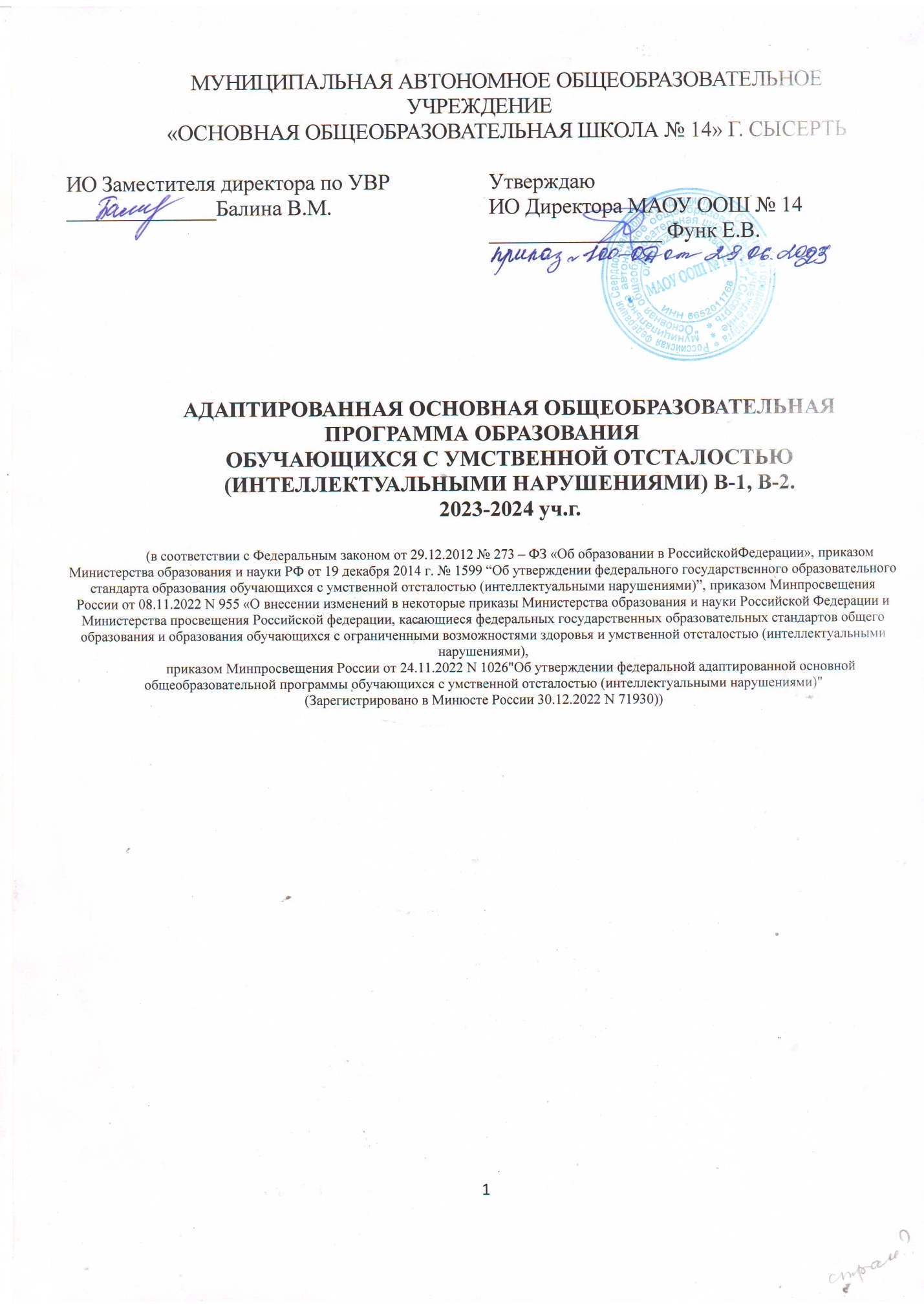 № п/пПараметрыУровни развития функциибаллХарактеристикаI.ЗвукопроизношениеНизкийНиже среднегоСреднийДостаточный1234Нарушено несколько групп звуков.Недостаточность произношения одной группы звуков, изолированное произношение всех групп, но при речевой нагрузке – общая смазанность речиЗвуки в речи присутствуют, но наблюдаются нарушения дифференциации звуковЗвукопроизношение в нормеII.Фонематическое восприятиеНизкийНиже среднегоСреднийДостаточный1234Фонематические процессы не сформированы.Не дифференцирует оппозиционные звуки какой-либо группыС заданием справляется, но допускает несколько ошибокФонематические процессы в нормеIII.Слоговая структура словаНизкийНиже среднегоСреднийДостаточный1234Не воспроизводит.Искажает звуко-слоговую структуру слова (пропуски и перестановки звуков).Замедленное послоговое воспроизведение.Правильно и точно воспроизводит в предъявленном темпе.IV.Словарный запасНизкийНиже среднегоСреднийДостаточный1234Активный словарь ограничен бытовым уровнемВладеет простыми обобщающими понятиями, в речи в основном использует существительные и глаголыИспользует все части речи; использует простые предлоги, в употреблении сложных допускает ошибки; пользуется антонимами; при подборе синонимов испытывает затрудненияАктивный словарь близок к возрастной нормеV.Фразовая речьНизкийНиже среднегоСреднийДостаточный1234Пользуется отдельными словами.Фраза аграмматична.Допускает незначительные ошибки.Правильно строит фразу.VI.Грамматический строй речиНизкийНиже среднегоСреднийДостаточный1234Речь резко аграмматичнаДопускает большое количество ошибок при словоизменении и словообразованииДопускает незначительное количество ошибок при словообразовании и словоизмененииГрамматический строй близок к возрастной нормеVII.Фонематический анализ и синтезНизкийНиже среднегоСреднийДостаточный1234Отказ от выполнения.Задания не доступны.Допускает 1-2 ошибки.Все задания выполнены.VIII.Связная речьНизкийНиже среднегоСреднийДостаточный1234Связная речь не сформирована.Испытывает значительные затруднения при составлении рассказа-описания, пользуется вопросно-ответной формой.При составлении рассказа использует не более 2-3 предложений; не пользуется планом при составлении рассказа; при описании использует не более двух признаковУмеет построить рассказ, пользуясь простыми распространенными предложениями и предложениями сложной синтаксической конструкцииМинимальный уровень:Достаточный уровень:различать звуки на слух и  всобственном произношении, знать буквы;читать по слогам отдельныеслова, соотносить их с предметами и картинками;слушать небольшую сказку,рассказ и с помощью учителя отвечать на вопросы по содержанию, опираясь на наглядные средства.списывать с печатного текстаотдельные слоги и словаразличать звуки на слух и в собственном произношении;читать по слогам слова, предложения и короткие тексты;отвечать на вопросы по содержанию прочитанного и по иллюстрациям к тексту.писать строчные и прописные буквы;списать с печатного и рукописного текста прочитанные и разобранные слова и предложения;писать на слух: буквы, слоги и слова, написание которых не расходится с произношением (последние – после звуко-слогового проговариванияМинимальный уровень:Достаточный уровень:различать звуки гласные и согласные, согласные звонкие и глухие, в произношениисписывать с печатного текста слоги и словаписать предложения с заглавной буквы, в конце предложения ставить точку; составлять с помощью педагога предложения, выделять предложения из речи и текста.читать по слогамслова, соотносить их с предметами и картинками;связно высказываться по предложенному плану в виде вопросов (2-3 пункта)анализировать слова по звуковому составу, различать звуки гласные и согласные, согласные звонкие и глухие, р-л, свистящие и шипящие, аффрикаты, твердые и мягкие на слух  в произношении, написании;списывать по слогам с рукописного и печатного текста;писать под диктовку слова, написание которых не расходится с произношением, простые по структуре предложения, текст после предварительного анализа;писать предложения с заглавной буквы, в конце предложения ставить точку;составлять по заданию предложения, выделять предложения из речи и текста.связно высказываться по предложенному плану в виде вопросов (3-4 пункта)Минимальный уровень:Достаточный уровень:различать звуки гласные и согласные, согласные звонкие и глухие, в произношениисписывать с печатного текста отдельные слоги и словаписать предложения с заглавной буквы, в конце предложения ставить точку; составлять с помощью педагога предложения, выделять предложения из речи и текста.читать по слогам отдельныеслова, соотносить их с предметами и картинками;связно высказываться по предложенному плану в виде вопросов (2-3 пункта)анализировать слова по звуковому составу, различать звуки гласные и согласные, согласные звонкие и глухие, р-л, свистящие и шипящие, аффрикаты, твердые и мягкие на слух  в произношении, написании;списывать по слогам с рукописного и печатного текста;писать под диктовку слова, написание которых не расходится с произношением, простые по структуре предложения, текст после предварительного анализа;писать предложения с заглавной буквы, в конце предложения ставить точку;составлять по заданию предложения, выделять предложения из речи и текста.связно высказываться по предложенному плану в виде вопросов (3-4 пункта)Минимальный уровень:с помощью педагога составлять и распространять предложения, устанавливать связи между словами по вопросам; ставить знаки препинания в конце предложения;с помощью педагога анализировать слова по звуковому составу (выделять и дифференцировать звуки, устанавливать последовательность звуков в слове);списывать рукописный и печатный текст целыми словами  и словосочетаниями;писать под диктовку предложениясвязно высказываться по затрагиваемым в беседе вопросам;с помощью педагога составлять небольшие рассказы на предложенную темуДостаточный уровень:составлять и распространять предложения, устанавливать связи между словами по вопросам; ставить знаки препинания в конце предложения;анализировать слова по звуковому составу (выделять и дифференцировать звуки, устанавливать последовательность звуков в слове);списывать рукописный и печатный текст целыми словами  и словосочетаниями;писать под диктовку предложения и тексты (30-35 слов).знать алфавит;связно высказываться по затрагиваемым в беседе вопросам;составлять небольшие рассказы на предложенную тему№п/пТема занятийСодержание обученияОсновные требования к знаниям и умениямНаглядность, оборудование1-2Представление о схеме собственного тела.  «Представления о звуках».Лексическая тема:  «Животные»Строение артик-ного аппарата. Сказка « О весёлом язычке». Упражнение для развития подвижности нижней челюстиСлушание звуков вокруг нас: «Много звуков есть на свете: шелест листьев, плеск волны, Но бывают звуки речи,Мы их точно знать должны».Образование звуков речи. Знакомство с термином «речевой звук».Произношение отдельных звуков (Волк – у-у-…)Игра: «Кто как голос подает». (Собака – р-р-р, корова–мммуу)Выделить домашних животных.  Договаривание предложений по картинкам «один-много».Упражнения для мышц шеи: повороты головы в стороны. При повороте – вдох, при возврате – выдох.Пальчиковая гимнастика.Знать понятие «речевой звук».Уметь образовывать звуки речи (голосом, шумом, голосом и шумом).Индивидуальные зеркала, музыкальные инструменты, предметные картинки: собака - собаки, корова - коровы, жук - жуки, лошадь- лошади, мышь- мыши.3-4  Органы речи. Лексическая тема: «Части тела».Артик-нные упражнения, развивающие и укрепляющие моторику.Дыхательные упражнения. «Надоедливый комар», «Кто больше?»Повторение.  Какие бывают звуки? Что такое речевой звук?Ознакомление с органами артикуляции. Практическое употребление Творительного падежа существительных. Упражнения для мышц плечевого пояса: поднимание и опускание плеч.При поднимании вдох через нос, при опускании выдох через рот.Упражнения на развитие двигательной памяти.Шнуровка.Знать органы артикуляции.Уметь выполнять простые артикуляционные упражнения.Зеркала, ширма, пиктограммы.5-8Ознакомление с понятием «слово».Лексическая тема: « Цвет».  Дыхательные упражнения.Упражнения для челюсти, для губ, языка.Закрепление понятия «звук».Путешествие в замки красного, синего, зеленого цвета. Сказка «Подошла машинка к красному замку, прикоснулась к красному кружку, и он зазвучал «А» (О.У.И): потом к синему замку – Д-д, м-м, б-бб; в зеленом замке – дьдь, мьмь, бьбь.Ознакомление с понятием «слово». Дифференциация понятий «звук – слово». Условно графическая запись.Выделение из речевого потока слов. Игра: «Слово – не слово» («плим» - сочетание звуков, «стол» - слово). Упражнения для развития мышц плечевого пояса: вращение плеч, руки опущены.Пальчиковая гимнастика:Мы фонарики зажжем,А потом гулять пойдем.Знать понятие «слово», основные цвета.Уметь отличать звук от слова.Звуковые символы гласных, согласных (звуковые человечки).9-11  Предложение. Лексическая тема: «Лес. Сад. Огород».Дыхательные упражнения.Упражнения для челюсти, для губ, языка.Постановка звука «с»Повторение понятия «звук», «слово».Ознакомление с понятием «предложение». Показать детям последовательность слов в предложении и отдельно каждое входящее в него словомышка    ?    сырОбозначение предложения полосками – символами.  Дифференциация понятий «слово»  предложение.Составление предложений с опорой на сюжетные картинки и вопросы КТО? ЧТО ДЕЛАЕТ? Подбор слов по ситуативным цепочкам. Что это? (сад, лес, огород). Если я назову САД, вы называете ФРУКТЫ …. Гимнастика для пальчиков «Мы капусту рубим».Круговые движения головой с произношением на выдохе согласных звуков.Знать, что предложение состоит из слов, связанных по смыслу.Уметь составлять простые нераспростра-ненные предложения на основе демонстра-ционного действия и  действия, изображенного на картинке.Условно-графическая запись предложений, предметные картинки:        мышка,  сыр,лес, сад, огород.12-15  Звук и буква А. Лексическая тема:  «Фрукты».Артикуляционная и дыхательная гимнастика:-пальчиковая гимнастика-развитие фонематического анализа в закрытых и открытых слогах. Повторение «Звука А».Развитие артикуляционной моторики:-развитие мелкой моторики-дыхательная гимнастика-выработка воздушной струи-постановка звука «с» по подражанию и с механической помощью-опознавание звука «с» изолированно, в слогах, словах.Повторение: что такое звук речи?Выделение звука А из ряда гласных звуков.Анализ артикуляции звука А. А! – со мною вместе пойтеА! – пошире рот откройте.Все теперь мы будем знатьВот как может А звучать.Характеристика звука А. Выделение слов со звуком А (Аня кушает фрукты, в названиях которых есть звук А).Знакомство с буквой Аа. Практическое употребление существительных винительного падежа. Упражнения для шеи: опускание, запрокидывание, повороты головы с произнесением звука А.Развитие динамической координации рук.Упражнение «Золушка».Знать правильную артикуляцию звука А, названия фруктов.Уметь выделять звук А из ряда звуков, из слоговой дорожки, из слов.Картинка – символ звука А «пещерка».Предметные картинки: апельсин, лимон, ананас, арбуз. 16-18  Звук и буква У.   Лексическая тема:  «Домашние птицы». Выделение звука у в начале слова УТКА.Анализ артикуля-ции звука У. Характеристика звука УЗвуко-буквенный анализ. Употребление существительных в Творительном падеже.Знать правильную артикуляцию звука У, написание буквы У.Уметь практически употреблять.Формы творительного падежа существительных.Характеристика звука У – гласный, потому что нет преграды. Выделение звука У  из слов (утка, гусь, петух, куры).Упражнение детей в практическом усвоении падежной конструкции (твор.падеж) (За кем ухаживает Уля?  Уля ухаживает за уткой).Чтение слов ау, у – а.Знать правильную артикуляцию звука У, написание буквы У.Уметь практически употреблять.Формы творительного падежа существительных.Релаксационные упражнения с элементами логоритмики. 19-21  Звук и буква О.Анализ артикуля-ции звука О. Характеристика звука О.Звуко-буквенный анализ. Лексическая тема:  «Животные».Артикуляционная и дыхательная гимнастика. Опознавание звука «с» изолированно, в слогах, словах;-развитие фонематического анализа в закрытых и открытых слогах.Повторение гласных звуков.Выделение звука О в начале слова.Анализ артикуляции звука О .О – мы губы округляемО – мы плавно напеваемО – свободно голос льетсяО – так звонко раздается.Характеристика звука О .Выделение гласного звука О из слов, из слогов, из ряда гласных звуков. Практическое усвоение родительного падежа существительных.Отгадывание загадок о домашних животных (кот, ослик, конь, собака).Составление предложений по картинкам (Оля кормит (кого?) кота …) Несложные по переключаемости пальцевые упражнения.Упражнения на поднимание рук вверх и наклоны корпуса вправо и влево «Не под окном, а около каталось О и охало,О охало, О охало,Не под окном, а около.Знать артикуляцию звука О , названия некоторых домашних животных.Уметь выделять звук О из ряда других звуков, из слогов, слов.Картинка – символ звука О.Предметные картинки:кот, ослик, конь, собака.22-25 Звук и буква М. Анализ артикуля-ции звука М. Характеристика звука МЗвуко-буквенный анализ.Лексическая тема: «Семя».Артикуляционная и дыхательная гимнастика.Опознавание звука «с» изолированно, в слогах, словах, словосочетаниях;Повторение. Какие звуки речи знаете?Выделение звука М из слова ДОМ.Характеристика звука М по артикуляционным и акустическим признакам.Обозначение звука цветовыми символами. Произношение звуков в слогах.Звуко-буквенный анализ слогов ОМ, АМ, МА. МУ.Произношение звука М в словах. Работа с деформированным текстом.Работа по картинке «Семья».Актуализация словаря по теме: «Семья». Как зовут детей в семье. Имена со звуком М.Восстановление деформированного текста. (Маленький Дима говорит: «Мама МЫТЬ Митя. Дима МЫТЬ лицо МЫЛО» Исправить речь Димы. Более сложные по переключаемости пальцевые упражнения.Традиционные обще развивающие упражнения.Знать артикуляцию звука М.Уметь выделять звук М из слов и соотносить его с соответствующей буквой.Картинка – символ звука М.Сюжетная картинка «Семья».Предметные картинки: дом, мак, машина, домик для определения позиции звуков. 26-30  Звук и буква С. Анализ артикуля-ции звука С. Характеристика звука СЗвуко-буквенный анализ. Лексическая тема: «Посуда». Артикуляционная и дыхательная гимнастика Повторение гласных.Характеристика А, У, О. Чем отличаются от согласных.Характеристика звука по артикуляционным и акустическим признакам.Чтение слогов, слов со звуком С.Звуко-буквенный анализ слогов, слов. Падежное управление.Активизация словаря по теме «Посуда». Работа с опорными схемами. Снятие мышечного напряжения. Игры для рук с мелкими предметами.Знать артикуляцию звука С.Уметь выделять звук С в начале слова, в середине и в конце.Уметь группировать предметы по заданным признакам.Картинка – символ звука С.Красные, синие, зеленые кружки.Слоговая дорожка.Предметные картинки: стакан, сковорода, миска, кастрюля.31-35  Звук и буква Х.Анализ артикуля-ции звука Х. Характеристика звука Х.Звуко-буквенный анализ. Лексическая тема:« Животные».Повторение согласных звуков. Отличие согласных от гласных.Проговаривание слов со звуком Х по картинкам. Единственное и множественное число существительных.Игра «Эхо» - образование именительного падежа множественного числа существительных хомяк – хомяки, петух - ……Преобразование деформированной фразы: (петухи, заборе, сидеть, на)Заучивание скороговоркиХи-хи-хи  - ходят в поле петухи.Хи-хи-хи – поют в поле петухи.Формирование навыков элементарной ориентировки в пространстве.Знать отличие гласных звуков от согласных.Уметь выделять звук Х из слогов, слов, преобразовывать деформированные фразы.Символ звука Х.Предметные картинки: хомяк, петух, слониха, зайчиха, черепаха.36-40Звук и буква Ш.Анализ артикуля-ции звука Ш. Характеристика звука ШЗвуко-буквенный анализ.Игрушки.Повторение изученных согласных звуков.Выделение звука Ш из слов, обозначающих игрушки.Характеристика звука Ш по артикуляционным и акустическим признакам.Звук Ш в слогах, словах, определение его места в слогах, словах.Звуко-буквенный анализ слов. Падежное управление. Кого пригласила Маша на день рождения? Что подарили гости Машеньке?Игра «Какой звук потерялся?» (мы-ка, ко-ка…) Звук ШУпражнения на произвольное управление процессом переключения.Знать правильную артикуляцию звука Ш, названия игрушек.Уметь обобщать слова одного вида.Игрушки: кукла Маша, мишка, матрешка, петрушка, лошадка, неваляшка.41-45  Звуки С-Ш Лексическая тема: «Одежда».Сравнительный анализ звуков С и Ш по артикуляционным и акустическим признакам. Сравнительный звуко-буквенный анализ слов – паронимов. Согласование числительного с существительным.Активизация и расширение словаря по теме «Одежда».Согласование числительного с существительным (один шарф, два шарфа, 3 и 5 ….). Упражнения на произвольное управление процесс-сом напряжения и расслабления.Знать артикуляционные и акустические признаки звуков С, Ш.Уметь отличать по артикуляции и на слух звуки С – Ш.Символы звуков С-Ш.Звуковые домики и дорожки.Предметные картинки: шарф, шуба, рубашка, свитер.46-51Звук и буква ЛАнализ артикуля-ции звука Л Характеристика звука ЛЗвуко-буквенный анализ  Лексическая тема: «В лесу».Анализ артикуляции звука Л.Узкий кончик языка вверх, в зубы упирается.По бокам от языкаВоздух пробирается.И получится певучийПлавный, ласковый и звучный.Характеристика звука Л. Произношение звука Л в слогах, словах.Активизация и расширение словаря по теме «Дикие животные». Игра «4 лишний».Падежное управление. (На дереве увидели – белка, дятел, дупло). Составить рассказ «Кто где живет». Белка живет в дупле. Волк живет в логове. Упражнения на развитие точности и стабильности произвольных движений.Знать правильно артикуляцию звука Л, названия диких животных.Уметь определять какие животные где живут, определять место звука Л в слове.Картинка – символ звука Л.Предметные картинки: лань, волк, лебедь.Сюжетная картинка «В лесу».52-55  Звук и буква ЫАнализ артикуля-ции звука ЫХарактеристика звука ЫЗвуко-буквенный анализ. Лексическая тема:  Животные из сказки Чуковского «Бармалей»Повторение гласных звуков. Образование гласных звуков.Выделение звука Ы. Как пыхтит тесто? (пых-пых).Характеристика звука Ы по артикуляционным и акустическим признакам. Ы! – Спинку языка повышеЫ! – Кончик к нижним зубкам ближеЫ! – между языком и небомТы голос пропусти попробуй.Звук Ы в слогах, словах, предложениях. Единственное и множественное число существительных.Работа с иллюстрацией к сказке Чуковского «Бармалей».Подсказать слова:В Африке … (акулы)В Африке … (гориллы)Злые …. (крокодилы)Игра «Чудесные превращения».Дил-дил-дил – появился крокодилДилы-дилы-дилы – появились кроко-дилы.Мот-мот – появился бегемотМоты-моты – появились бегемо-ты  и т.п. Буква Ы. А бедняжка буква Ы  бродит с палочкой увы. Ориентировка в пространстве относительно предметов и окружающих детей.Знать артикуляцию звука Ы.Уметь выделять звук Ы из слогов, слов, уметь слово-изменять.Картинка – символ звука Ы.Иллюстрация к сказке К.Чуковского «Бармалей».Предметные картинки: крокодил, бегемот и др.56-60 Звук и буква РАнализ артикуля-ции звука РХарактеристика звука РЗвуко-буквенный анализ  Лексическая тема: «Птицы зимой».Артикуляционная и дыхательная гимнастика-пальчиковая гимнастика- опознавание звука «с*» изолированно, в слогах, словах.Повторение звука Н. Назвать слова со звуком Н. Характеристика звука Р изолированно, в слогах, словах. Характеристика звука по артикуляционным и акустическим признакам. Назвать птиц в словах – картинках. Место звука в слове. Буква Р. Употребление предлога НА.«Я похожа на флажок,Но не бери меня дружок,А напечатай-ка слова: Роза, рана и трава!Отгадывание загадок и разме-щение птиц на панно «Зимний парк».Например: Черная, как вар,Кричит: «Карр!» (Ворона)Ворону размещаем на снег.Вещунья белобокаА зовут ее …. (Сорока).Сороку – на пень. Упражнения на дыхание «Носом – вдох, а выдох – ртом» с движениями.Знать правильную артикуляцию звука Р; зимующих птиц.Уметь правильно употреблять предлог НА в разговорной речи.Предметные картинки: сорока, ворона, снегирь, воробей.Панно (сюжетная картина) «Зимний парк».61-64 Звуки Р – ЛЛексическая тема:  «Птицы».Артикуляционная и дыхательная гимнастика-пальчиковая гимнастика- опознавание звука «с*» изолированно, в слогах, словах.Повторение звука Р.Назвать птиц, в названиях которых есть звук Р.Сравнительная характеристика звуков Р-Л. Звуки Р-Л изолированно и в слогах. Предлоги НА, С.Игра «Прилетели птицы в парк». Дети расставляют птиц на панно – закрепление употребления предлога НА.Игра «Кто с кем поменялся» (Воробей с сорокой поменялись местами. Воробей сидел на снегу, а ворона – на пне).Игра «Птицы улетают из парка».Припоминание, кто на чем сидел и договаривание предложений с предлогом С без опоры на нагляд-ность. (Воробей слетел ..Сорока спрыгнула). Упражнения для ног «Возле елочки зеленойСкачут, каркают вороны: Карр, Карр!Из-за корочки подрались,Во все горло разорались: Карр, Карр!»Знать значение предлогов НА, С, сравнительную характеристику звуков Р-Л.Уметь правильно пользоваться в устной речи предлогами НА,С.Уметь различать звуки Р-Л по артикуляцион-ному укладу.Цветовые символы звуков.Предметные картинки: ворона, сорока, воробей, дятел, голубь.Сюжетная картина «Зимний парк» 65-68 Звук К, буква КАнализ артикуля-ции звука К Характеристика звука КЗвуко-буквенный анализ.Лексическая тема: «Подворье».Артикуляционная и дыхательная гимнастика-пальчиковая гимнастика- опознавание звука      «сь» в разных позициях.Повторение. Припоминание изученных гласных и согласных звуков. Чем отличаются гласные и согласные звуки.Выделение звуков К, КЬ из слов – отгадок утки, козел, кот, поросенок.Характеристика звука К по артикуляционным признакам. Обозначение цветовыми символами.Игра «Поймай звук» в словах – названиях животных.Анализ и синтез слогов, слов со звуком К. Падежное управление. Согласование числительных с существительными. (Кого мы увидели? Корову с теленком. Кошку с котятами). Сосчитать сколько телят, котят. Упражнения на развитие умения сохранять положения пальцев на некоторое время.Изображение кистями рук кошкиИтог.Знать детенышей животных.Уметь выделять звук К из слогов, слов, согласовывать числительные с существительными.Звуковые домики.Предметные картинки: корова с теленком, лошадь с жеребенком, кошка с котятами, собака со щенками, коза с козлятами, кролики, поросенок, утки, куры.№Наименование разделов и темВсего часовОсновные виды учебной деятельности обучающихсяОсновные виды учебной деятельности обучающихся1Обследование4IРечь. Предложение. Слово 2Органы артикуляции. Строение, основные функции и движения1Органы речи, строение артикуляционногоаппаратаОрганы речи, строение артикуляционногоаппарата3Речь. Речевые и неречевые звуки1Определение неречевых и речевых звуков. Выделение звука из ряда других звуковОпределение неречевых и речевых звуков. Выделение звука из ряда других звуков4Пространственные представления2Ориентация в схеме собственного тела, ориентировка в пространстве, определение последовательности предметного ряда5Временные представления2Основные единицы времени, периоды человеческого возраста. Временная последовательность действий, событий6Предмет и слово его обозначающее1Составление  простого нераспространённого предложения. Составление предложений по картинке.Деление предложения на слова.Составление схем предложенийОпределение количества слов в предложении Выделение предложения из текста.Закрепление правила записи предложения.Составление и запись предложений по данным словам.Составление  простого нераспространённого предложения. Составление предложений по картинке.Деление предложения на слова.Составление схем предложенийОпределение количества слов в предложении Выделение предложения из текста.Закрепление правила записи предложения.Составление и запись предложений по данным словам.7Предложение. Предложение как единица речи2Составление  простого нераспространённого предложения. Составление предложений по картинке.Деление предложения на слова.Составление схем предложенийОпределение количества слов в предложении Выделение предложения из текста.Закрепление правила записи предложения.Составление и запись предложений по данным словам.Составление  простого нераспространённого предложения. Составление предложений по картинке.Деление предложения на слова.Составление схем предложенийОпределение количества слов в предложении Выделение предложения из текста.Закрепление правила записи предложения.Составление и запись предложений по данным словам.8Составление предложений по картинке3Составление  простого нераспространённого предложения. Составление предложений по картинке.Деление предложения на слова.Составление схем предложенийОпределение количества слов в предложении Выделение предложения из текста.Закрепление правила записи предложения.Составление и запись предложений по данным словам.Составление  простого нераспространённого предложения. Составление предложений по картинке.Деление предложения на слова.Составление схем предложенийОпределение количества слов в предложении Выделение предложения из текста.Закрепление правила записи предложения.Составление и запись предложений по данным словам.9Правило записи предложения1Составление  простого нераспространённого предложения. Составление предложений по картинке.Деление предложения на слова.Составление схем предложенийОпределение количества слов в предложении Выделение предложения из текста.Закрепление правила записи предложения.Составление и запись предложений по данным словам.Составление  простого нераспространённого предложения. Составление предложений по картинке.Деление предложения на слова.Составление схем предложенийОпределение количества слов в предложении Выделение предложения из текста.Закрепление правила записи предложения.Составление и запись предложений по данным словам.10Дифференциация понятий «предложение» - «слово»2Составление  простого нераспространённого предложения. Составление предложений по картинке.Деление предложения на слова.Составление схем предложенийОпределение количества слов в предложении Выделение предложения из текста.Закрепление правила записи предложения.Составление и запись предложений по данным словам.Составление  простого нераспространённого предложения. Составление предложений по картинке.Деление предложения на слова.Составление схем предложенийОпределение количества слов в предложении Выделение предложения из текста.Закрепление правила записи предложения.Составление и запись предложений по данным словам.11Определение количества слов в предложении2Составление  простого нераспространённого предложения. Составление предложений по картинке.Деление предложения на слова.Составление схем предложенийОпределение количества слов в предложении Выделение предложения из текста.Закрепление правила записи предложения.Составление и запись предложений по данным словам.Составление  простого нераспространённого предложения. Составление предложений по картинке.Деление предложения на слова.Составление схем предложенийОпределение количества слов в предложении Выделение предложения из текста.Закрепление правила записи предложения.Составление и запись предложений по данным словам.12Предложение и его схема1Составление  простого нераспространённого предложения. Составление предложений по картинке.Деление предложения на слова.Составление схем предложенийОпределение количества слов в предложении Выделение предложения из текста.Закрепление правила записи предложения.Составление и запись предложений по данным словам.Составление  простого нераспространённого предложения. Составление предложений по картинке.Деление предложения на слова.Составление схем предложенийОпределение количества слов в предложении Выделение предложения из текста.Закрепление правила записи предложения.Составление и запись предложений по данным словам.13Распространение предложений3Составление  простого нераспространённого предложения. Составление предложений по картинке.Деление предложения на слова.Составление схем предложенийОпределение количества слов в предложении Выделение предложения из текста.Закрепление правила записи предложения.Составление и запись предложений по данным словам.Составление  простого нераспространённого предложения. Составление предложений по картинке.Деление предложения на слова.Составление схем предложенийОпределение количества слов в предложении Выделение предложения из текста.Закрепление правила записи предложения.Составление и запись предложений по данным словам.14Составление предложений по словам3Составление  простого нераспространённого предложения. Составление предложений по картинке.Деление предложения на слова.Составление схем предложенийОпределение количества слов в предложении Выделение предложения из текста.Закрепление правила записи предложения.Составление и запись предложений по данным словам.Составление  простого нераспространённого предложения. Составление предложений по картинке.Деление предложения на слова.Составление схем предложенийОпределение количества слов в предложении Выделение предложения из текста.Закрепление правила записи предложения.Составление и запись предложений по данным словам.IIЗвуки и буквы. Звуковой анализ и синтез15Звуки речи. Способы их образования1Наблюдение за работой органов речи:Образование гласных первого ряда, согласныхНаблюдение за работой органов речи:Образование гласных первого ряда, согласных16Звуки и буквы. Дифференциация понятий2Дифференциация понятий «звук» - «буква»  Наблюдение за работой органов речи: образование гласных первого ряда, согласныхДифференциация понятий «звук» - «буква»  Наблюдение за работой органов речи: образование гласных первого ряда, согласных17Гласные  звуки и буквы2Дифференциация понятий «звук» - «буква»  Наблюдение за работой органов речи: образование гласных первого ряда, согласныхДифференциация понятий «звук» - «буква»  Наблюдение за работой органов речи: образование гласных первого ряда, согласных18Согласные звуки и буквы2Наблюдение за работой органов речи: образование гласных первого ряда, согласныхНаблюдение за работой органов речи: образование гласных первого ряда, согласных19Дифференциация гласных и согласных звуков и букв2Звукобуквенный, слоговой анализ и синтез слова (выделение первого, последнего звука, места звука в слове, количество звуков в слове), соотношение между звуками и буквами. Соотнесение звуков с символамиЗвукобуквенный, слоговой анализ и синтез слова (выделение первого, последнего звука, места звука в слове, количество звуков в слове), соотношение между звуками и буквами. Соотнесение звуков с символами20Упражнение в звукобуквенном анализе и синтезе слов3Звукобуквенный, слоговой анализ и синтез слова (выделение первого, последнего звука, места звука в слове, количество звуков в слове), соотношение между звуками и буквами. Соотнесение звуков с символамиЗвукобуквенный, слоговой анализ и синтез слова (выделение первого, последнего звука, места звука в слове, количество звуков в слове), соотношение между звуками и буквами. Соотнесение звуков с символамиIIIУдарение21Ударение. Роль ударения в различении смысла3Деление слов на слоги, выделение ударного слога, слогоритмическая  схема слова.  Определение ударного слога в словах. Определение ударного гласного.Упражнение в постановке ударения в словах.Деление слов на слоги, выделение ударного слога, слогоритмическая  схема слова.  Определение ударного слога в словах. Определение ударного гласного.Упражнение в постановке ударения в словах.22Ударный слог. Упражнения в распознавании ударного слога в словах3Деление слов на слоги, выделение ударного слога, слогоритмическая  схема слова.  Определение ударного слога в словах. Определение ударного гласного.Упражнение в постановке ударения в словах.Деление слов на слоги, выделение ударного слога, слогоритмическая  схема слова.  Определение ударного слога в словах. Определение ударного гласного.Упражнение в постановке ударения в словах.23Выделение ударного гласного в слове2Деление слов на слоги, выделение ударного слога, слогоритмическая  схема слова.  Определение ударного слога в словах. Определение ударного гласного.Упражнение в постановке ударения в словах.Деление слов на слоги, выделение ударного слога, слогоритмическая  схема слова.  Определение ударного слога в словах. Определение ударного гласного.Упражнение в постановке ударения в словах.24Ударные и безударные гласные, характеристика их звучания2Деление слов на слоги, выделение ударного слога, слогоритмическая  схема слова.  Определение ударного слога в словах. Определение ударного гласного.Упражнение в постановке ударения в словах.Деление слов на слоги, выделение ударного слога, слогоритмическая  схема слова.  Определение ударного слога в словах. Определение ударного гласного.Упражнение в постановке ударения в словах.25Практические упражнения в постановке ударения в словах2Деление слов на слоги, выделение ударного слога, слогоритмическая  схема слова.  Определение ударного слога в словах. Определение ударного гласного.Упражнение в постановке ударения в словах.Деление слов на слоги, выделение ударного слога, слогоритмическая  схема слова.  Определение ударного слога в словах. Определение ударного гласного.Упражнение в постановке ударения в словах.IVСлогообразующая роль гласных. Слоговой анализ и синтез слов.26Слог – как часть слова2Деление слов на слоги, выделение ударного слога, слогоритмическая  схема слова. Деление слов на слоги, выделение ударного слога, слогоритмическая  схема слова. 26Слог – как часть слова2Слоговой анализ и синтез слов (определение количества и последовательности слогов в слове, составление слова из слогов).Перенос слов на письме по слогам.Слоговой анализ и синтез слов (определение количества и последовательности слогов в слове, составление слова из слогов).Перенос слов на письме по слогам.27Деление слов на слоги3Слоговой анализ и синтез слов (определение количества и последовательности слогов в слове, составление слова из слогов).Перенос слов на письме по слогам.Слоговой анализ и синтез слов (определение количества и последовательности слогов в слове, составление слова из слогов).Перенос слов на письме по слогам.28Слогообразующая роль гласных3Слоговой анализ и синтез слов (определение количества и последовательности слогов в слове, составление слова из слогов).Перенос слов на письме по слогам.Слоговой анализ и синтез слов (определение количества и последовательности слогов в слове, составление слова из слогов).Перенос слов на письме по слогам.29Составление слов из слогов3Слоговой анализ и синтез слов (определение количества и последовательности слогов в слове, составление слова из слогов).Перенос слов на письме по слогам.Слоговой анализ и синтез слов (определение количества и последовательности слогов в слове, составление слова из слогов).Перенос слов на письме по слогам.30Перенос части слова при письме3Слоговой анализ и синтез слов (определение количества и последовательности слогов в слове, составление слова из слогов).Перенос слов на письме по слогам.Слоговой анализ и синтез слов (определение количества и последовательности слогов в слове, составление слова из слогов).Перенос слов на письме по слогам.VГласные 1-го ряда31Звук [а] и буква А2 Выделение звука, уточнение артикуляции звука, соотнесение звука с буквой, определение места звука в слове Выделение звука, уточнение артикуляции звука, соотнесение звука с буквой, определение места звука в слове32Звук [у] и буква У2 Выделение звука, уточнение артикуляции звука, соотнесение звука с буквой, определение места звука в слове Выделение звука, уточнение артикуляции звука, соотнесение звука с буквой, определение места звука в слове33Звук [о] и буква О2 Выделение звука, уточнение артикуляции звука, соотнесение звука с буквой, определение места звука в слове Выделение звука, уточнение артикуляции звука, соотнесение звука с буквой, определение места звука в слове34Звук [ы] и буква Ы2 Выделение звука, уточнение артикуляции звука, соотнесение звука с буквой, определение места звука в слове Выделение звука, уточнение артикуляции звука, соотнесение звука с буквой, определение места звука в слове35Звук [э] и буква Э2 Выделение звука, уточнение артикуляции звука, соотнесение звука с буквой, определение места звука в слове Выделение звука, уточнение артикуляции звука, соотнесение звука с буквой, определение места звука в слове35Звук [э] и буква Э2№ п/п№ п/пТема занятияСодержание работыЧасы1. Подготовительный этап работ1. Подготовительный этап работ1. Подготовительный этап работ1. Подготовительный этап работ1. Подготовительный этап работОбследование.Обследование.4Развитие слухового и зрительного внимания и восприятияРазвитие слухового и зрительного внимания и восприятияРазвитие артикуляционной моторики. Уточнение артикуляции смешиваемых звуков. Игры на развитие слухового и зрительного внимания и восприятия, на развитие памяти и логического мышления2ЗвукиЗвукиЗнакомство со звуками (речевыми и неречевыми). Дифференциация речевых и неречевых звуков2 Гласные и согласные звуки Гласные и согласные звукиГласные и согласные звуки. Дифференциация гласных и согласных звуков. Знакомство с символами и «опорами» для обозначения звуков на письме2П. Основной этап работыП. Основной этап работыП. Основной этап работыП. Основной этап работыП. Основной этап работы Дифференциация гласных букв А—Я, У—Ю, О—Е,Ы—И, Э—Е Дифференциация гласных букв А—Я, У—Ю, О—Е,Ы—И, Э—ЕГласные буквы Я, Ю, Е, Е, И. Дифференциация гласных звуков и букв. Выбор гласных букв для обозначения мягкости на письме2Дифференциация гласных букв А—ЯДифференциация гласных букв А—ЯГласная буква Я. Обозначение мягкости согласных на письме при помощи гласной буквы Я. Дифференциация гласных букв А—Я в слогах, словах, словосочетаниях, предложениях и в тексте2Дифференциация гласных букв У—ЮДифференциация гласных букв У—ЮГласная буква Ю. Обозначение мягкости согласных на письме при помощи гласной буквы Ю. Дифференциация гласных букв У—Ю в слогах, словах, словосочетаниях, предложениях и тексте2Дифференциация гласных букв О—ЕДифференциация гласных букв О—ЕГласная буква Е. Обозначение мягкости согласных на письме при помощи гласной буквы Е. Дифференциация гласных букв О—Е в слогах, словах, словосочетаниях, предложениях и тексте2 Дифференциация гласных букв Ы—И Дифференциация гласных букв Ы—ИГласная буква И. Обозначение мягкости согласных на письме при помощи гласной буквы И. Дифференциация гласных букв Ы—И в слогах, словах, словосочетаниях, предложениях и тексте2Дифференциация гласных букв Э—ЕДифференциация гласных букв Э—ЕГласная буква Е. Обозначение мягкости согласных на письме при помощи гласной буквы Е. Дифференциация гласных букв Э—Е в слогах, словах, словосочетаниях, предложениях и тексте2Мягкий знакМягкий знакМягкий знак. Соотнесение мягкого знака с символом и «опорой» для обозначения на письме. Знакомство со схемой слова, где имеется мягкий знак. Обозначение мягкости согласных с помощью мягкого знака. Мягкий знак в функции разделения. Дифференциация мягкого знака в функции смягчения и разделения2Звонкие и глухие согласныеЗвонкие и глухие согласныеЗвонкие и глухие согласные. Дифференциация слогов и слов со звонкими и глухими согласными. Соотнесение согласных звуков с символами и «опорами» для их обозначения на письме. Развитие фонематического восприятия, внимания, анализа и синтеза2Звуки Б—Б', П—П'Звуки Б—Б', П—П'Звуки Б—Б', П—П' Дифференциация звуков изолированно, в слогах, словах, словосочетаниях, предложениях и тексте. Соотнесение звуков с символами и «опорами» для их обозначения на письме. Работа с паронимами. Развитие фонематического восприятия, внимания, анализа и синтеза2Звуки В-В',Ф—Ф'Звуки В-В',Ф—Ф'Звуки В—В', Ф—Ф'. Дифференциация звуков В—В', Ф—Ф' изолированно, в слогах, словах, словосочетаниях, предложениях и тексте. Соотнесение звуков с символами и «опорами» для их обозначения на письме. Работа со словами-паронимами. Развитие фонематического восприятия, внимания, анализа и синтеза2Звуки Г—Г', К—К', Х—Х'Звуки Г—Г', К—К', Х—Х'Звуки Г—Г', К—К'. Дифференциация звуков Г—Г', К—К', X—X' изолированно, в слогах, словах, словосочетаниях, предложениях и тексте. Соотнесение звуков с символами и «опорами» для их обозначения на письме. Работа со словами-паронимами. Развитие фонематического восприятия, внимания, анализа и синтеза2 Звуки Д—Д', Т—Т' Звуки Д—Д', Т—Т'Звуки Д—Д', Т—Т'. Дифференциация звуков Д—Д', Т—Т' изолированно, в слогах, словах, словосочетаниях, предложениях и тексте. Соотнесение звуков с символами и «опорами» для их обозначения на письме. Работа со словами-паронимами. Развитие фонематического восприятия, внимания, анализа и синтеза21Звуки 3—3', С—С'1Звуки 3—3', С—С'Звуки 3—3', С—С'. Дифференциация звуков изолированно, в слогах, словах, словосочетаниях, предложениях и тексте. Соотнесение звуков с символами и «опорами» для их обозначения на письме. Работа со словами-паронимами. Развитие фонематического восприятия, внимания, анализа и синтеза2Звуки Ж—ШЗвуки Ж—ШЗвуки Ж—Ш. Дифференциация звуков Ж—Ш в слогах, словах, словосочетаниях, предложениях и тексте. Соотнесение звуков с символами и «опорами» для их обозначения на письме. Работа со словами-паронимами. Развитие фонематического восприятия, внимания, анализа и синтеза2 Лабиализованные гласные. Звуки О—У Лабиализованные гласные. Звуки О—УЗакрепление знаний о гласных звуках О, У. Соотнесение звуков с символами и буквами. Сравнительная характеристика звуков. Дифференциация звуков изолированно, в слогах, словах, словосочетаниях, предложениях. Развитие зрительного восприятия, слуховой памяти, внимания и координации движений2Лабиализованные гласные. Буквы Е—ЮЛабиализованные гласные. Буквы Е—ЮБуквы Е—Ю. Соотнесение букв с символами. Дифференциация гласных букв Е—Ю изолированно, в слогах, словах, словосочетаниях, предложениях. Развитие навыков звукобуквенного анализа и синтеза    2Дифференциация соноров. Звуки Р—Р'—Л—Л'Дифференциация соноров. Звуки Р—Р'—Л—Л'Звуки Р—Р', Л—Л'. Дифференциация звуков Р—Р', Л—Л' в слогах, словах, словосочетаниях и тексте. Соотнесение звуков с символами и «опорами» для их обозначения на письме. Работа со словами-паронимами. Развитие фонематического восприятия, внимания, анализа и синтеза2Звуки Л—Л'—ЙЗвуки Л—Л'—ЙЗвуки Й, Л—Л'. Дифференциация звуков Й, Л—Л' в слогах, словах, словосочетаниях и тексте. Соотнесение звуков с символами и «опорами» для их обозначения на письме. Работа со словами-паронимами. Развитие фонематического восприятия, внимания, анализа и синтеза2Дифференциация свистящих и шипящих звуковДифференциация свистящих и шипящих звуковЗакрепление знаний о свистящих и шипящих звуках. Знакомство с понятиями «сложные» и «простые» звуки. Дифференциация свистящих и шипящих звуков. Соотнесение звуков с символами и «опорами» для их обозначения на письме2Звуки С—С, ШЗвуки С—С, ШЗвуки С—С, Ш. Дифференциация звуков С—С, Ш в слогах, словах, словосочетаниях, предложениях и тексте. Соотнесение звуков с символами и «опорами» для их обозначения на письме. Работа со словами-паронимами. Развитие фонематического восприятия, внимания, анализа и синтеза2 Звуки З—З', Ж Звуки З—З', ЖЗвуки З—З', Ж. Дифференциация звуков З—З', Ж в слогах, словах, словосочетаниях, предложениях и тексте. Соотнесение звуков с символами и «опорами» для их обозначения на письме. Работа со словами-паронимами. Развитие фонематического восприятия, внимания, анализа и синтеза2ЗвукиС—С', ЦЗвукиС—С', ЦЗвуки С—С, Ц. Дифференциация звуков С—С, Ц в слогах, словах, словосочетаниях, предложениях и тексте. Соотнесение звуков с символами и «опорами» для их обозначения на письме. Работа со словами-паронимами. Развитие фонематического восприятия, внимания, анализа и синтеза2 Звуки ТС—Ц (на усмотрение логопеда) Звуки ТС—Ц (на усмотрение логопеда)Знакомство со звуками ТС—Ц. Дифференциация звуков Ц—ТС в слогах, словах, словосочетаниях и тексте. Соотнесение звуков с символами и «опорами» для их обозначения на письме. Развитие фонематического восприятия, слуха, внимания, анализа и синтеза2Звуки Ч—ЩЗвуки Ч—ЩЗвуки Ч—Щ. Дифференциация звуков Ч—Щ изолированно, в слогах, словах, словосочетаниях и предложениях. Соотнесение звуков занятия с символами и «опорами» для обозначения на письме. Развитие фонематического анализа и синтеза2Звуки Ч -ТЬЗвуки Ч -ТЬЗвуки Ч—ТЬ. Дифференциация звуков Ч— ТЬ в слогах, словах, словосочетаниях и тексте. Соотнесение звуков с символами и «опорами» для их обозначения на письме. Работа со словами-паронимами. Развитие фонематического восприятия, внимания, анализа и синтеза2Звуки Ч—ШЗвуки Ч—ШЗвуки Ч—Ш. Дифференциация звуков Ч—Ш в слогах, словах, словосочетаниях и тексте. Соотнесение звуков с символами и «опорами» для их обозначения на письме. Развитие слуховых дифференцировок2Звуки Ч—Ц (на усмотрение логопеда)Звуки Ч—Ц (на усмотрение логопеда)Звуки Ч—Ц. Дифференциация звуков Ц—Ч в слогах, словах, словосочетаниях и тексте. Соотнесение звуков с символами и «опорами» для их обозначения на письме. Работа со словами-паронимами. Развитие фонематического восприятия, внимания, анализа и синтеза2Работа на уровне слога, слова, словосочетания, предложения и текста проводится на основном этапе работы во время дифференциации оппозиционных пар звуковРабота на уровне слога, слова, словосочетания, предложения и текста проводится на основном этапе работы во время дифференциации оппозиционных пар звуковРабота на уровне слога, слова, словосочетания, предложения и текста проводится на основном этапе работы во время дифференциации оппозиционных пар звуковРабота на уровне слога, слова, словосочетания, предложения и текста проводится на основном этапе работы во время дифференциации оппозиционных пар звуковРабота на уровне слога, слова, словосочетания, предложения и текста проводится на основном этапе работы во время дифференциации оппозиционных пар звуковIII. Заключительный этап работыIII. Заключительный этап работыIII. Заключительный этап работыIII. Заключительный этап работыIII. Заключительный этап работы31.Развитие связной речиРазвитие связной речиВ коррекционной работе используются различные виды текстов: описание, повествование, изложение.2№ п/пТема занятияТема занятияСодержание работыСодержание работыЧасы1. Подготовительный этап работ1. Подготовительный этап работ1. Подготовительный этап работ1. Подготовительный этап работ1. Подготовительный этап работ1. Подготовительный этап работ1Обследование.Обследование.42Развитие слухового и зрительного внимания и восприятияРазвитие слухового и зрительного внимания и восприятияРазвитие артикуляционной моторики. Уточнение артикуляции смешиваемых звуков. Игры на развитие слухового и зрительного внимания и восприятия, на развитие памяти и логического мышленияРазвитие артикуляционной моторики. Уточнение артикуляции смешиваемых звуков. Игры на развитие слухового и зрительного внимания и восприятия, на развитие памяти и логического мышления3ЗвукиЗвукиЗнакомство со звуками (речевыми и неречевыми). Дифференциация речевых и неречевых звуковЗнакомство со звуками (речевыми и неречевыми). Дифференциация речевых и неречевых звуков14 Гласные и согласные звуки Гласные и согласные звукиГласные и согласные звуки. Дифференциация гласных и согласных звуков. Знакомство с символами и «опорами» для обозначения звуков на письмеГласные и согласные звуки. Дифференциация гласных и согласных звуков. Знакомство с символами и «опорами» для обозначения звуков на письме1П. Основной этап работыП. Основной этап работыП. Основной этап работыП. Основной этап работыП. Основной этап работыП. Основной этап работы55 Дифференциация гласных букв А—Я, У—Ю, О—Е,Ы—И, Э—ЕГласные буквы Я, Ю, Е, Е, И. Дифференциация гласных звуков и букв. Выбор гласных букв для обозначения мягкости на письмеГласные буквы Я, Ю, Е, Е, И. Дифференциация гласных звуков и букв. Выбор гласных букв для обозначения мягкости на письме266Дифференциация гласных букв А—ЯГласная буква Я. Обозначение мягкости согласных на письме при помощи гласной буквы Я. Дифференциация гласных букв А—Я в слогах, словах, словосочетаниях, предложениях и в текстеГласная буква Я. Обозначение мягкости согласных на письме при помощи гласной буквы Я. Дифференциация гласных букв А—Я в слогах, словах, словосочетаниях, предложениях и в тексте1    7    7Дифференциация гласных букв У—ЮГласная буква Ю. Обозначение мягкости согласных на письме при помощи гласной буквы Ю. Дифференциация гласных букв У—Ю в слогах, словах, словосочетаниях, предложениях и текстеГласная буква Ю. Обозначение мягкости согласных на письме при помощи гласной буквы Ю. Дифференциация гласных букв У—Ю в слогах, словах, словосочетаниях, предложениях и тексте188Дифференциация гласных букв О—ЕГласная буква Е. Обозначение мягкости согласных на письме при помощи гласной буквы Е. Дифференциация гласных букв О—Е в слогах, словах, словосочетаниях, предложениях и текстеГласная буква Е. Обозначение мягкости согласных на письме при помощи гласной буквы Е. Дифференциация гласных букв О—Е в слогах, словах, словосочетаниях, предложениях и тексте199 Дифференциация гласных букв Ы—ИГласная буква И. Обозначение мягкости согласных на письме при помощи гласной буквы И. Дифференциация гласных букв Ы—И в слогах, словах, словосочетаниях, предложениях и текстеГласная буква И. Обозначение мягкости согласных на письме при помощи гласной буквы И. Дифференциация гласных букв Ы—И в слогах, словах, словосочетаниях, предложениях и тексте11010Дифференциация гласных букв Э—ЕГласная буква Е. Обозначение мягкости согласных на письме при помощи гласной буквы Е. Дифференциация гласных букв Э—Е в слогах, словах, словосочетаниях, предложениях и текстеГласная буква Е. Обозначение мягкости согласных на письме при помощи гласной буквы Е. Дифференциация гласных букв Э—Е в слогах, словах, словосочетаниях, предложениях и тексте11111Мягкий знакМягкий знак. Соотнесение мягкого знака с символом и «опорой» для обозначения на письме. Знакомство со схемой слова, где имеется мягкий знак. Обозначение мягкости согласных с помощью мягкого знака. Мягкий знак в функции разделения. Дифференциация мягкого знака в функции смягчения и разделенияМягкий знак. Соотнесение мягкого знака с символом и «опорой» для обозначения на письме. Знакомство со схемой слова, где имеется мягкий знак. Обозначение мягкости согласных с помощью мягкого знака. Мягкий знак в функции разделения. Дифференциация мягкого знака в функции смягчения и разделения11212Звонкие и глухие согласныеЗвонкие и глухие согласные. Дифференциация слогов и слов со звонкими и глухими согласными. Соотнесение согласных звуков с символами и «опорами» для их обозначения на письме. Развитие фонематического восприятия, внимания, анализа и синтезаЗвонкие и глухие согласные. Дифференциация слогов и слов со звонкими и глухими согласными. Соотнесение согласных звуков с символами и «опорами» для их обозначения на письме. Развитие фонематического восприятия, внимания, анализа и синтеза11313Звуки Б—Б', П—П'Звуки Б—Б', П—П' Дифференциация звуков изолированно, в слогах, словах, словосочетаниях, предложениях и тексте. Соотнесение звуков с символами и «опорами» для их обозначения на письме. Работа с паронимами. Развитие фонематического восприятия, внимания, анализа и синтезаЗвуки Б—Б', П—П' Дифференциация звуков изолированно, в слогах, словах, словосочетаниях, предложениях и тексте. Соотнесение звуков с символами и «опорами» для их обозначения на письме. Работа с паронимами. Развитие фонематического восприятия, внимания, анализа и синтеза11414Звуки В-В',Ф—Ф'Звуки В—В', Ф—Ф'. Дифференциация звуков В—В', Ф—Ф' изолированно, в слогах, словах, словосочетаниях, предложениях и тексте. Соотнесение звуков с символами и «опорами» для их обозначения на письме. Работа со словами-паронимами. Развитие фонематического восприятия, внимания, анализа и синтезаЗвуки В—В', Ф—Ф'. Дифференциация звуков В—В', Ф—Ф' изолированно, в слогах, словах, словосочетаниях, предложениях и тексте. Соотнесение звуков с символами и «опорами» для их обозначения на письме. Работа со словами-паронимами. Развитие фонематического восприятия, внимания, анализа и синтеза11515Звуки Г—Г', К—К', Х—Х'Звуки Г—Г', К—К'. Дифференциация звуков Г—Г', К—К', X—X' изолированно, в слогах, словах, словосочетаниях, предложениях и тексте. Соотнесение звуков с символами и «опорами» для их обозначения на письме. Работа со словами-паронимами. Развитие фонематического восприятия, внимания, анализа и синтезаЗвуки Г—Г', К—К'. Дифференциация звуков Г—Г', К—К', X—X' изолированно, в слогах, словах, словосочетаниях, предложениях и тексте. Соотнесение звуков с символами и «опорами» для их обозначения на письме. Работа со словами-паронимами. Развитие фонематического восприятия, внимания, анализа и синтеза11616 Звуки Д—Д', Т—Т'Звуки Д—Д', Т—Т'. Дифференциация звуков Д—Д', Т—Т' изолированно, в слогах, словах, словосочетаниях, предложениях и тексте. Соотнесение звуков с символами и «опорами» для их обозначения на письме. Работа со словами-паронимами. Развитие фонематического восприятия, внимания, анализа и синтезаЗвуки Д—Д', Т—Т'. Дифференциация звуков Д—Д', Т—Т' изолированно, в слогах, словах, словосочетаниях, предложениях и тексте. Соотнесение звуков с символами и «опорами» для их обозначения на письме. Работа со словами-паронимами. Развитие фонематического восприятия, внимания, анализа и синтеза117171Звуки 3—3', С—С'Звуки 3—3', С—С'. Дифференциация звуков изолированно, в слогах, словах, словосочетаниях, предложениях и тексте. Соотнесение звуков с символами и «опорами» для их обозначения на письме. Работа со словами-паронимами. Развитие фонематического восприятия, внимания, анализа и синтезаЗвуки 3—3', С—С'. Дифференциация звуков изолированно, в слогах, словах, словосочетаниях, предложениях и тексте. Соотнесение звуков с символами и «опорами» для их обозначения на письме. Работа со словами-паронимами. Развитие фонематического восприятия, внимания, анализа и синтеза11818Звуки Ж—ШЗвуки Ж—Ш. Дифференциация звуков Ж—Ш в слогах, словах, словосочетаниях, предложениях и тексте. Соотнесение звуков с символами и «опорами» для их обозначения на письме. Работа со словами-паронимами. Развитие фонематического восприятия, внимания, анализа и синтезаЗвуки Ж—Ш. Дифференциация звуков Ж—Ш в слогах, словах, словосочетаниях, предложениях и тексте. Соотнесение звуков с символами и «опорами» для их обозначения на письме. Работа со словами-паронимами. Развитие фонематического восприятия, внимания, анализа и синтеза11919 Лабиализованные гласные. Звуки О—УЗакрепление знаний о гласных звуках О, У. Соотнесение звуков с символами и буквами. Сравнительная характеристика звуков. Дифференциация звуков изолированно, в слогах, словах, словосочетаниях, предложениях. Развитие зрительного восприятия, слуховой памяти, внимания и координации движенийЗакрепление знаний о гласных звуках О, У. Соотнесение звуков с символами и буквами. Сравнительная характеристика звуков. Дифференциация звуков изолированно, в слогах, словах, словосочетаниях, предложениях. Развитие зрительного восприятия, слуховой памяти, внимания и координации движений12020Лабиализованные гласные. Буквы Е—ЮБуквы Е—Ю. Соотнесение букв с символами. Дифференциация гласных букв Е—Ю изолированно, в слогах, словах, словосочетаниях, предложениях. Развитие навыков звукобуквенного анализа и синтезаБуквы Е—Ю. Соотнесение букв с символами. Дифференциация гласных букв Е—Ю изолированно, в слогах, словах, словосочетаниях, предложениях. Развитие навыков звукобуквенного анализа и синтеза    12121Дифференциация соноров. Звуки Р—Р'—Л—Л'Звуки Р—Р', Л—Л'. Дифференциация звуков Р—Р', Л—Л' в слогах, словах, словосочетаниях и тексте. Соотнесение звуков с символами и «опорами» для их обозначения на письме. Работа со словами-паронимами. Развитие фонематического восприятия, внимания, анализа и синтезаЗвуки Р—Р', Л—Л'. Дифференциация звуков Р—Р', Л—Л' в слогах, словах, словосочетаниях и тексте. Соотнесение звуков с символами и «опорами» для их обозначения на письме. Работа со словами-паронимами. Развитие фонематического восприятия, внимания, анализа и синтеза12222Звуки Л—Л'—ЙЗвуки Й, Л—Л'. Дифференциация звуков Й, Л—Л' в слогах, словах, словосочетаниях и тексте. Соотнесение звуков с символами и «опорами» для их обозначения на письме. Работа со словами-паронимами. Развитие фонематического восприятия, внимания, анализа и синтезаЗвуки Й, Л—Л'. Дифференциация звуков Й, Л—Л' в слогах, словах, словосочетаниях и тексте. Соотнесение звуков с символами и «опорами» для их обозначения на письме. Работа со словами-паронимами. Развитие фонематического восприятия, внимания, анализа и синтеза12323Дифференциация свистящих и шипящих звуковЗакрепление знаний о свистящих и шипящих звуках. Знакомство с понятиями «сложные» и «простые» звуки. Дифференциация свистящих и шипящих звуков. Соотнесение звуков с символами и «опорами» для их обозначения на письмеЗакрепление знаний о свистящих и шипящих звуках. Знакомство с понятиями «сложные» и «простые» звуки. Дифференциация свистящих и шипящих звуков. Соотнесение звуков с символами и «опорами» для их обозначения на письме12424Звуки С—С, ШЗвуки С—С, Ш. Дифференциация звуков С—С, Ш в слогах, словах, словосочетаниях, предложениях и тексте. Соотнесение звуков с символами и «опорами» для их обозначения на письме. Работа со словами-паронимами. Развитие фонематического восприятия, внимания, анализа и синтезаЗвуки С—С, Ш. Дифференциация звуков С—С, Ш в слогах, словах, словосочетаниях, предложениях и тексте. Соотнесение звуков с символами и «опорами» для их обозначения на письме. Работа со словами-паронимами. Развитие фонематического восприятия, внимания, анализа и синтеза12525 Звуки З—З', ЖЗвуки З—З', Ж. Дифференциация звуков З—З', Ж в слогах, словах, словосочетаниях, предложениях и тексте. Соотнесение звуков с символами и «опорами» для их обозначения на письме. Работа со словами-паронимами. Развитие фонематического восприятия, внимания, анализа и синтезаЗвуки З—З', Ж. Дифференциация звуков З—З', Ж в слогах, словах, словосочетаниях, предложениях и тексте. Соотнесение звуков с символами и «опорами» для их обозначения на письме. Работа со словами-паронимами. Развитие фонематического восприятия, внимания, анализа и синтеза12626ЗвукиС—С', ЦЗвуки С—С, Ц. Дифференциация звуков С—С, Ц в слогах, словах, словосочетаниях, предложениях и тексте. Соотнесение звуков с символами и «опорами» для их обозначения на письме. Работа со словами-паронимами. Развитие фонематического восприятия, внимания, анализа и синтезаЗвуки С—С, Ц. Дифференциация звуков С—С, Ц в слогах, словах, словосочетаниях, предложениях и тексте. Соотнесение звуков с символами и «опорами» для их обозначения на письме. Работа со словами-паронимами. Развитие фонематического восприятия, внимания, анализа и синтеза12727 Звуки ТС—Ц (на усмотрение логопеда)Знакомство со звуками ТС—Ц. Дифференциация звуков Ц—ТС в слогах, словах, словосочетаниях и тексте. Соотнесение звуков с символами и «опорами» для их обозначения на письме. Развитие фонематического восприятия, слуха, внимания, анализа и синтезаЗнакомство со звуками ТС—Ц. Дифференциация звуков Ц—ТС в слогах, словах, словосочетаниях и тексте. Соотнесение звуков с символами и «опорами» для их обозначения на письме. Развитие фонематического восприятия, слуха, внимания, анализа и синтеза12828Звуки Ч—ЩЗвуки Ч—Щ. Дифференциация звуков Ч—Щ изолированно, в слогах, словах, словосочетаниях и предложениях. Соотнесение звуков занятия с символами и «опорами» для обозначения на письме. Развитие фонематического анализа и синтезаЗвуки Ч—Щ. Дифференциация звуков Ч—Щ изолированно, в слогах, словах, словосочетаниях и предложениях. Соотнесение звуков занятия с символами и «опорами» для обозначения на письме. Развитие фонематического анализа и синтеза12929Звуки Ч -ТЬЗвуки Ч—ТЬ. Дифференциация звуков Ч— ТЬ в слогах, словах, словосочетаниях и тексте. Соотнесение звуков с символами и «опорами» для их обозначения на письме. Работа со словами-паронимами. Развитие фонематического восприятия, внимания, анализа и синтезаЗвуки Ч—ТЬ. Дифференциация звуков Ч— ТЬ в слогах, словах, словосочетаниях и тексте. Соотнесение звуков с символами и «опорами» для их обозначения на письме. Работа со словами-паронимами. Развитие фонематического восприятия, внимания, анализа и синтеза13030Звуки Ч—ШЗвуки Ч—Ш. Дифференциация звуков Ч—Ш в слогах, словах, словосочетаниях и тексте. Соотнесение звуков с символами и «опорами» для их обозначения на письме. Развитие слуховых дифференцировокЗвуки Ч—Ш. Дифференциация звуков Ч—Ш в слогах, словах, словосочетаниях и тексте. Соотнесение звуков с символами и «опорами» для их обозначения на письме. Развитие слуховых дифференцировок13131Звуки Ч—Ц (на усмотрение логопеда)Звуки Ч—Ц. Дифференциация звуков Ц—Ч в слогах, словах, словосочетаниях и тексте. Соотнесение звуков с символами и «опорами» для их обозначения на письме. Работа со словами-паронимами. Развитие фонематического восприятия, внимания, анализа и синтезаЗвуки Ч—Ц. Дифференциация звуков Ц—Ч в слогах, словах, словосочетаниях и тексте. Соотнесение звуков с символами и «опорами» для их обозначения на письме. Работа со словами-паронимами. Развитие фонематического восприятия, внимания, анализа и синтеза1Работа на уровне слога, слова, словосочетания, предложения и текста проводится на основном этапе работы во время дифференциации оппозиционных пар звуковРабота на уровне слога, слова, словосочетания, предложения и текста проводится на основном этапе работы во время дифференциации оппозиционных пар звуковРабота на уровне слога, слова, словосочетания, предложения и текста проводится на основном этапе работы во время дифференциации оппозиционных пар звуковРабота на уровне слога, слова, словосочетания, предложения и текста проводится на основном этапе работы во время дифференциации оппозиционных пар звуковРабота на уровне слога, слова, словосочетания, предложения и текста проводится на основном этапе работы во время дифференциации оппозиционных пар звуковРабота на уровне слога, слова, словосочетания, предложения и текста проводится на основном этапе работы во время дифференциации оппозиционных пар звуковIII. Заключительный этап работыIII. Заключительный этап работыIII. Заключительный этап работыIII. Заключительный этап работыIII. Заключительный этап работыIII. Заключительный этап работы32Развитие связной речиИтог.Развитие связной речиИтог.Развитие связной речиИтог.В коррекционной работе используются различные виды текстов: описание, повествование, изложение.1Тема занятияСодержание работыЧасы1. Развитие неречевых процессов1. Развитие неречевых процессов1. Развитие неречевых процессов1. Развитие зрительного восприятия, памяти, навыков звукового анализаЗнакомство с основными и оттеночными цветами. Знакомство с геометрическими фигурами. Соотнесение предмета с цветом, величиной и формой. Дифференциация предметов по цвету, величине и форме. Знакомство с понятием «величина». Сравнение предметов по величине, ширине, глубине и т.д.12. Развитие пространственно-временных отношенийЗнакомство с такими понятиями как: год, месяц, день недели, сутки, вчера, сегодня, завтра. Формирование временных представлений по отношению к приему пищи. Развитие пространственных представлений: верх, низ, слева, справа, между, под, над... Расширение объема зрительной памяти1II. Дифференциация графически сходных буквII. Дифференциация графически сходных буквII. Дифференциация графически сходных букв3. Дифференциация оптически и кинетически сходных гласных букв (рукописного и печатного шрифта)Дифференциация сходных по начертанию букв в слогах, словах, словосочетании, предложении, тексте. Соотнесение буквы со звуком и символом. Конструирование и рекон-струирование букв. Сравнение элементов букв. Развитие оптико-пространственных представлений. Развитие зрительно-моторных координации. Дифференциация букв ... Работа с квазиомонимами. Развитие образного мышления14. Дифференциация оптически и кинетически сходных гласных и согласных букв (рукописного и печатного шрифта)Дифференциация букв: СС… (во всех позициях). Сравнение элементов смешиваемых букв. Соотнесение буквы с символом и звуком. Развитие зрительно-моторных координации. Конструирование и реконструирование. Развитие кинетических представлений. Работа с квазиомонимами15. Дифференциация оптически и кинетически сходных согласных букв (рукописного и печатного шрифта)Дифференциация сходных по начертанию оптических букв во всех позициях.Развитие зрительно-моторных координации. Конструирование и реконструирование. Развитие оптических представлений и оптико-пространственных отношений. Установление связей между графемой и артикулемой. Работа с квазиомонимами1№п/пТема занятияТема занятияСодержание работыЧасы№п/п1. Слово. Словосочетание. Предложение1. Слово. Словосочетание. Предложение1. Слово. Словосочетание. Предложение1. Слово. Словосочетание. Предложение№п/пА. Развитие навыков словообразованияА. Развитие навыков словообразованияА. Развитие навыков словообразованияА. Развитие навыков словообразованияРодственные словаЗнакомство с понятием «родственное слово». Подбор родственных слов. Знакомство с однокоренными словами. Дифференциация однокоренных и родственных слов. Пополнение словаря и развитие навыков словообразованияЗнакомство с понятием «родственное слово». Подбор родственных слов. Знакомство с однокоренными словами. Дифференциация однокоренных и родственных слов. Пополнение словаря и развитие навыков словообразования2Корень словаЗнакомство с понятием «корень». Дифференциация однокоренных и родственных слов. Соотнесение слов со схемой. Выделение единого корня и правописание родственных и однокоренных словЗнакомство с понятием «корень». Дифференциация однокоренных и родственных слов. Соотнесение слов со схемой. Выделение единого корня и правописание родственных и однокоренных слов1ПриставкаЗнакомство с приставками. Тренировка в нахождении приставки в словах. Графическое обозначение приставки. Правописание приставок. Развитие временных и пространственных представлений. Развитие зрительного и слухового внимания. Образование новых слов при помощи приставок. Работа с антонимамиЗнакомство с приставками. Тренировка в нахождении приставки в словах. Графическое обозначение приставки. Правописание приставок. Развитие временных и пространственных представлений. Развитие зрительного и слухового внимания. Образование новых слов при помощи приставок. Работа с антонимами1СуффиксЗнакомство с суффиксами. Объяснение значений различных суффиксов. Обогащение словаря по теме «Профессии». Образование существительных с уменьшительно-ласкательным значением. Выбор суффиксаЗнакомство с суффиксами. Объяснение значений различных суффиксов. Обогащение словаря по теме «Профессии». Образование существительных с уменьшительно-ласкательным значением. Выбор суффикса1Морфологический состав словаЗакрепление знаний о корне, приставке, суффиксе и окончании. Формирование навыка разбора слов по составу. Уточнение значений слов. Работа с антонимами, синонимами. Развитие неречевых процессовЗакрепление знаний о корне, приставке, суффиксе и окончании. Формирование навыка разбора слов по составу. Уточнение значений слов. Работа с антонимами, синонимами. Развитие неречевых процессов1ПредлогиЗакрепление понятий о предлоге как о целом слове. Развитие временно-пространственных представлений. Выбор того или иного предлогаЗакрепление понятий о предлоге как о целом слове. Развитие временно-пространственных представлений. Выбор того или иного предлога1Б. Развитие навыков словоизмененияБ. Развитие навыков словоизмененияБ. Развитие навыков словоизмененияБ. Развитие навыков словоизмененияБ. Развитие навыков словоизмененияСлова-предметыСлова-предметыЗнакомство со словами-предметами. Обозначение изучаемых слов при помощи схемы. Обогащение номинативного словаря1Практическое употребление существительных в форме единственного и множественного числаПрактическое употребление существительных в форме единственного и множественного числаЗнакомство с понятием числа. Словоизменение. Устранение аграмматизма в устной речи. Формирование навыка образования форм единственного и множественного числа имен существительных. Развитие восприятия (зрительного, слухового). Развитие внимания (слухового, зрительного)1Практическое употребление существительных разного родаПрактическое употребление существительных разного родаЗнакомство с понятием рода. Тренировка в постановке вопроса к существительным различного рода, в разборе слова по составу. Обогащение словаря. Развитие Логического мышления1Употребление существительных в косвенных падежахУпотребление существительных в косвенных падежахЗнакомство с падежными формами имен существительных. Дифференциация именительного и винительного, родительного и винительного падежей. Формирование навыка словоизменения. Преодоление аграмматизма в устной речи1В. Развитие навыков согласования словВ. Развитие навыков согласования словВ. Развитие навыков согласования словВ. Развитие навыков согласования словВ. Развитие навыков согласования словСлова-признакиСлова-признакиРазвитие словаря признаков. Подбор признаков к предмету. Работа по словоизменению и словообразованию. Развитие навыка постановки вопроса к словам-признакам. Соотнесение слов, обозначающих признаки предметов, со схемой1Согласование прилагательных с существительными в роде и числеСогласование прилагательных с существительными в роде и числеРазвитие словаря признаков. Работа по словоизменению и согласованию имен прилагательных с именами существительными в роде и числе. Работа с антонимами, синонимами1Согласование прилагательных с существительными в падежеСогласование прилагательных с существительными в падежеСогласование существительных с прилагательным в роде. Согласование имен прилагательных с именами существительными в падеже. Преодоление аграмматизма в устной речи.1Слова-действияСлова-действияЗнакомство с действиями предметов. Обогащение глагольного словаря. Развитие навыков словоизменения. Подбор действия к предмету. Соотнесение слов, обозначающих действия предмета, с графической схемой.1Согласование глагола с существительным в числеСогласование глагола с существительным в числеРабота по словоизменению. Согласование имен существительных с глаголами в числе. Обогащение словаря действий. Преодоление аграмматизма в устной речи. Развитие внимания, мышления и восприятия.1Согласование глагола с существительным в родеСогласование глагола с существительным в родеСогласование глагола с существительным в роде. Работа по словоизменению. Соотнесение слов-действий с графической схемой. Работа с антонимами, синонимами.1Согласование глагола с существительным во времениСогласование глагола с существительным во времениЗнакомство с категорией времени глагола. Развитие навыка постановки вопроса к глаголам. Изменение глагола по временам. Развитие пространственно-временных отношений.1Имя числительноеИмя числительноеЗнакомство с числительными. Согласование числительных с существительными в роде и падеже. Правописание числительных. Работа по словоизменению. Устранение аграмматизма в устной речи.1II. ПредложениеII. ПредложениеII. ПредложениеII. ПредложениеII. ПредложениеПредложениеПредложениеСоотнесение предложений с графической схемой. Знакомство со словосочетанием и предложением. Объяснение связей в предложении. Построение сложных предложений различного типа. Установление в сложных предложениях причинно-следственных связей. Дифференциация понятий: предложение — словосочетание — текст1Состав предложенияСостав предложенияНаблюдение связи слов в предложении. Постановка вопроса к отдельным словам в предложении. Наблюдение за изменением смысла фразы в зависимости от перестановки слов в предложении, изменения количества слов. Преодоление устного аграмматизма. Работа с деформированными предложениями1III. ТекстIII. ТекстIII. ТекстIII. ТекстIII. ТекстРабота над текстомРабота над текстомУстановление смысловых связей между предложениями в составе текста. Знакомство с понятием текст, его признаками: смысловой целостностью, законченностью.3